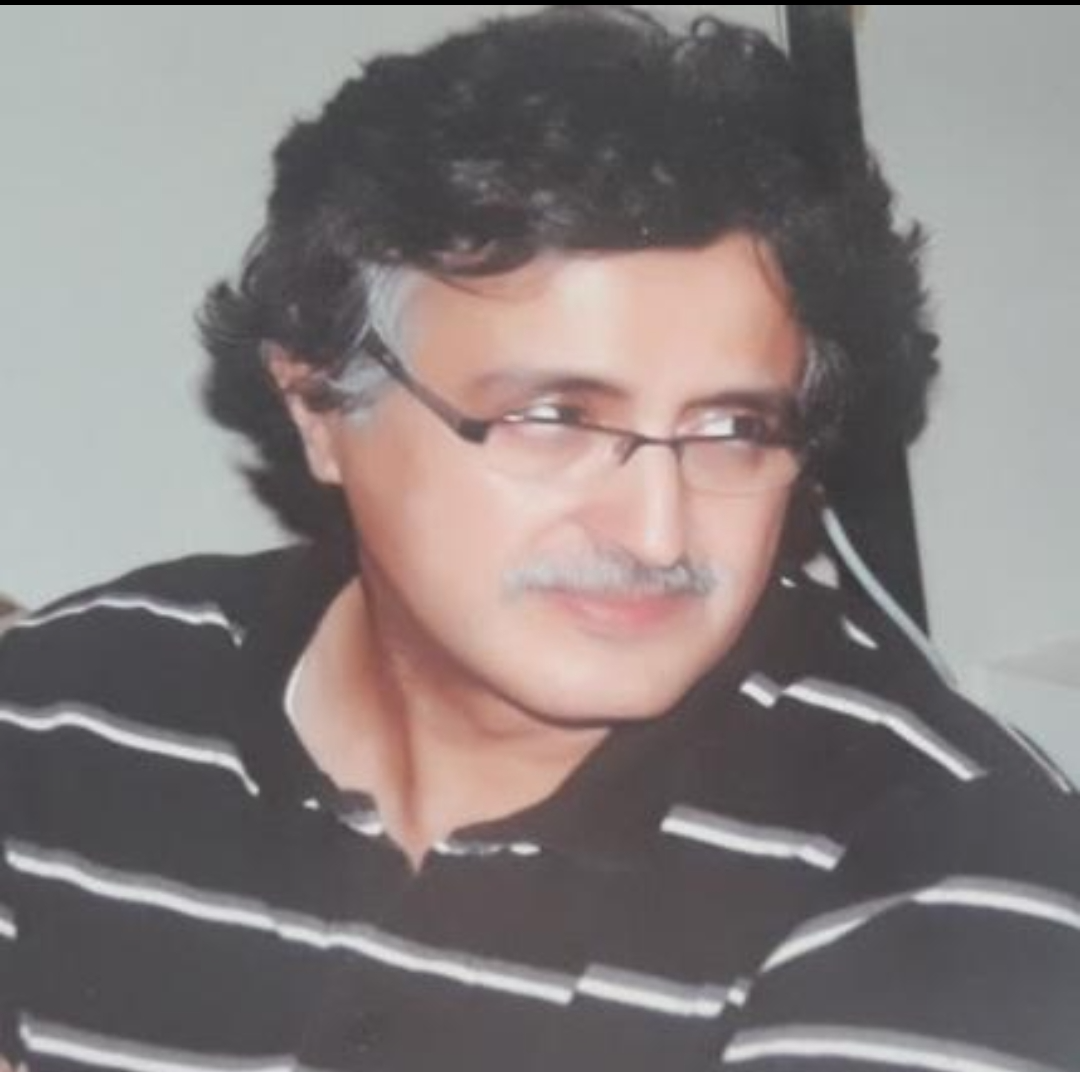 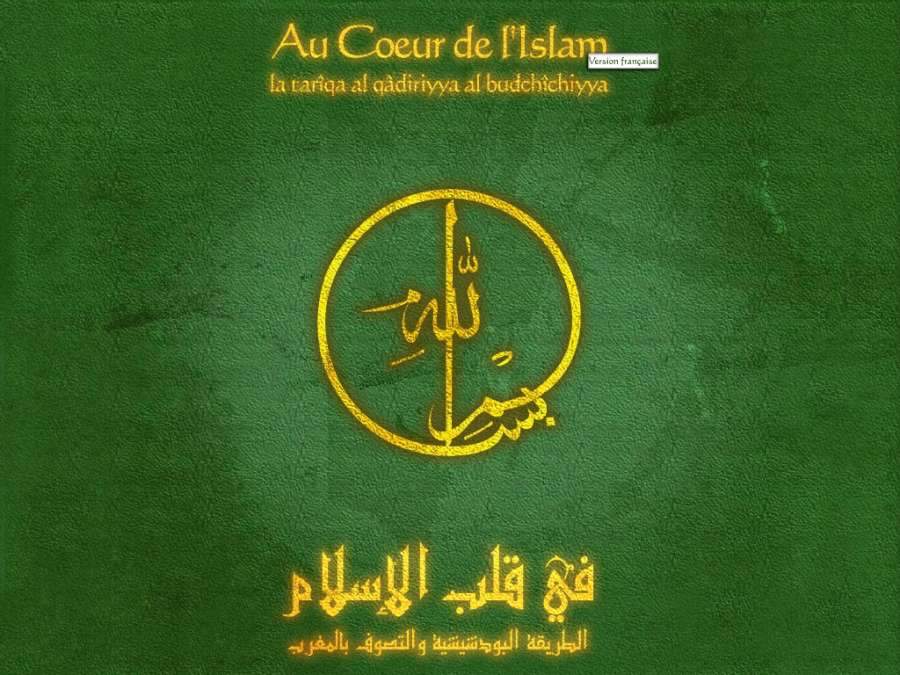 Lien de la page spirituellehttps://www.facebook.com/profile.php?id=100017607850196Sommaire 1 de la page spirituelle Facebook intitulée : au cœur de l’IslamI - Causeries des penseurs de la voie, des penseurs musulmans et témoignages. Vidéos	3II - Soirées spirituelles avec Sidi Jamal	3III - Documents vidéo sur les grandes questions soufies d’hier et d’aujourd’hui	6IV - Lectures et psalmodie du Coran	11V – Le Prophète éducateur et ses stations grandioses	12VI - Commentaire des Paroles du shaykh Sidi Jamal : causeries de Sidi Tourabi	14VII - Hommage à Sidi Hamza et à Sidi Jamal par les disciples	17VIII - Documents vidéo : paroles de Sidi Jamal	19IX - Documents vidéo : paroles de Sidi Hamza	20X- Documentaires animés par Ahmed El Kheligh + chants de son ensemble Ibn Arabi	25XI - Chants soufis des disciples de la voie	27XII - Enregistrements vidéo de Sidi Mounir, Sidi Tourabi, Sidi Roussange,	28XIII – Causeries personnelles, Vidéos	29XIV - La zaouïa et ce qui s’y passe	31XV - Documents écrits, Articles, causeries traduites	32XVI – Articles personnels	33XVII - Les grands saints de la voie, du Maroc, du monde islamique à travers l’histoire	39XVII – Sagesses soufies/musulmanes/des fuqaras et histoires soufies de notre tariqa	41XVIII - Nécrologie	46XIX : Soirées/prières/ concerts dénotant une créativité inspirée	46XX – Les deux autres sommaires	47I - Causeries des penseurs de la voie, des penseurs musulmans et témoignages. VidéosL’orientation (tawajuh) : condition sin ne qua non de l’invocation et clef de tous les bienfaits, Professeur Abderrazaq Tourabihttps://www.facebook.com/100017607850196/videos/764012904195631/L'Amour (la mahaba) de DieuProfesseur Abderazaq Tourabihttps://www.facebook.com/100017607850196/videos/642134149716841/Causerie du savant et théologien soufi Taha Rifa'i, mufti des ahl sunna en Irak, à l'occasion d'une réunion de dhikr à Rabat (Hay Ryad) en 2016 pendant le Ramadan, sur le thème : l'amour du Prophète (sur lui les prières de Dieu) : clef de tous les bienfaits et secours de toutes les afflictions.https://www.facebook.com/100017607850196/videos/609207779676145/La merveilleuse et fabuleuse histoire d’un faquir boudchichi, le moqadem de la ville d’Oued Zem, le nommé Al-Quanfoud (le hérisson).https://www.facebook.com/photo/?fbid=779891652607756&set=a.593574567906133&__cft__[0]=AZVnk0xOobWrGMbo60WRhjF8BvahLZUWOt02J_pYDe1M8WIZLYJ8VzfuJNmTnHejsBrJy2u9FdT3PlZKpLpSQECFsY1Nje3YHbouJdzXYKIVYnCowCFQv5qMZPlvK0Xc4L8&__tn__=EH-RLe devenir des pères du Prophète (qu’Allah prie sur lui) et de son oncle Abi TalibPar le Docteur Yassri Jaberhttps://www.facebook.com/100017607850196/videos/531433788058390/Causeries musulmanes L’islam s’est-il répandu par l’épée, par le sabre ?https://www.facebook.com/100017607850196/videos/352877449724724/II - Soirées spirituelles avec Sidi Jamalhttps://www.facebook.com/100017607850196/videos/763478794249042/https://www.facebook.com/100017607850196/videos/759486247981630/Soirée délicieuse juste avant le Covid au moment du mawlid de l'an dernier. Les fuqaras sont heureux et expriment leur joie à leur shaykh en improvisant un poème à l'attention de Sidi Jamal et de la voie. Cette fois-ci ce sont les disciples libyens. https://www.facebook.com/100017607850196/videos/721663831763872/Dhikr collectif avec Sidi Jamal, second type de litanies avec le dhikr individuel chez soi.https://www.facebook.com/100017607850196/videos/714828332447422/Soirée de chants soufis avec notre shaykh Sidi Jamal (avant la crise sanitaire)https://www.facebook.com/100017607850196/videos/714822135781375/Autre soirée avec Sidi Jamalhttps://www.facebook.com/100017607850196/videos/703662283564027/Très belle soirée avec le shaykh Sidi Jamal, lumineux (ma sha' Allah), chantant les poèmes soufisAutre soirée avec Sidi Jamalhttps://www.facebook.com/100017607850196/videos/703662283564027/Autre soirée (extrait court)https://www.facebook.com/100017607850196/videos/699686873961568/Autre soirée mémorable avec Sidi Jamal (Puisse Allah être satisfait de lui)https://www.facebook.com/100017607850196/videos/699670593963196/Soirée merveilleuse en compagnie de notre shaykh bien aimé Sidi Jamal peu avant le confinementhttps://www.facebook.com/100017607850196/videos/699301554000100/Soirée mémorable avec notre bien aimé et regretté Sidi Hamza (qu'Allah sanctifie son secret)Poème de Shihab od-Din Yahya Sohrawardi (que Dieu soit satisfait de lui)https://www.facebook.com/100017607850196/videos/689848891612033/La prière de l'aïd a saghir 2019 avec notre shaykh bien aimé Sidi Jamal et ses enfants bénishttps://www.facebook.com/100017607850196/videos/623389298257993/Une séance de sama'(chants soufis) en présence du shaykh soufi Sidi Jamal que Dieu le protège.https://www.facebook.com/100017607850196/videos/600986373831619/Une des soirées spirituelles avant le COVID, mais la cerise sur le gâteau c'est (retenez votre souffle !) : la hadra de Mawlanahttps://www.facebook.com/100017607850196/videos/770798246850430/Notre shaykh Sidi Jamal dans une assemblée de dhikr fait entendre sa belle voixhttps://www.facebook.com/100017607850196/videos/770802236850031/Notre shaykh Sidi Jamal avec des enfantshttps://www.facebook.com/100017607850196/videos/781424222454499/?__cft__[0]=AZUUuhrWDd3hYw1ybzhAbMD73LT8ouIj1NWxtPbDflYwJNiJWd60eaIPv0RR4bfobs6VxE-pCRLeidiKaSCTIK94cnFUlctVUULi88ASf8Biy-mexnB5Cky2x-fpqa4wZeyJEvBBay1_ONb0_vLpInrd&__tn__=%2B%3FFH-RVeillée extraordinaire avec Sidi Jamal en 2010. Chants : " Nous n'avons d'autre Seigneur que Dieu ", " Bienheureux des gens qui, par Dieu, ont triomphé ", etc.https://www.facebook.com/100017607850196/videos/779155369348051/?__cft__[0]=AZXccx8NFb266ZeMtUGn-c9P_p7S_OPfxPce052Sj_icMmqHqUwvj8hT0Kdj_D9wLkwX3xaJqWlnILZdw8gE0er8e__Y4P7bvmgJt-95IVNjPJCYTFWi3FXU22ZvrU0dETYoiXpkwrpF0bIdlMPBBxaN&__tn__=%2B%3FFH-RHadra extraordinaire avec Sidi Jamal https://www.facebook.com/100017607850196/videos/778534982743423/?__cft__[0]=AZVEvWg7p-wMzjdxvO-d6_vYrblQt-8FI3y1ikB7iGxLVSMyxdo91XDQpQW7gRiRlDlHwnXXzwLsIjKSTiEcur6wtmT_R0gQF_G5RR9hL6wQXo2kc_-5fOne2uWSmTyGVqmgAvKsWAiQpIphYVEZXAfC&__tn__=%2B%3FFH-RLa Hadra avec Sidi Jamal (juste avant le Covid)https://www.facebook.com/100017607850196/videos/778308426099412/?__cft__[0]=AZW0AXAiTc_VwSMnc5pRWft7Y00qEM5WFKQDZKZRBhEW7PLv7GUbcAfuwf4J73AnhCWBxxtbrv7xXmy9vLzcWHxjH98kmE-vgzqvi8C_Cp3tljv5LM9Zy1q0bf8YsoZhD4IhD2pRwRpj6vetzrZZzPFS&__tn__=%2B%3FFH-RSoirée de chants soufis (sama'a) avec Sidi jamal avant le Covidhttps://www.facebook.com/100017607850196/videos/786058201991101/?__cft__[0]=AZUMr6oyG_aCTIF5cK5DYIDg5WKnoK1teTFJsxyvUtd5TcvKWdGbeStxudfvQOcUIE72T61kTITbwPLmmilf6xdj4Zz0Qmn7C-s_d27ZXf2DPKl7YRqLRGnoq9iIQ3PppsN3sNdTX9oUbtY4WMxBMzTy&__tn__=%2B%3FFH-RAutre soirée de chants soufis avec Sidi Hamza et Sidi Jamal.https://www.facebook.com/100017607850196/videos/786085498655038/?__cft__[0]=AZXMkc8BxzJwJhokJ38wdlYrBC2xJ60nvp5SlzAkwGyySQwxOPz0XUoLRVahPkmv1JXWCvZHeuKiAbZbq4MHGAOTRF1qBSaDopL9pXLGrEDVVEGsmkLhMchkGf3FM80oIOWTbFXZ8QVB106lf6u1GP-a&__tn__=%2B%3FFH-RSidi Jamal ému pendant une soirée spirituelle de sama'https://www.facebook.com/100017607850196/videos/787761815154073/Soirée de chants soufis (sama'a) avec Sidi jamal avant le Covidhttps://www.facebook.com/100017607850196/videos/786058201991101/Soirée de chants soufis (sama'a) avec Sidi jamal, devant le tombeau de Sidi Hamzahttps://www.facebook.com/100017607850196/videos/809369289659992Admirez et contemplez votre shaykh Sidi Jamal, assis avec les fuqaras, dans un cercle de dhikr, invoquant leur Seigneurhttps://www.facebook.com/100017607850196/videos/852920785304842/Sidi Jamal avec des fuqaras à Madagh, tout récemmenthttps://www.facebook.com/100017607850196/videos/862141797716074/Paroles récentes de Sidi JamalSemaine du 7 juin 2021https://www.facebook.com/photo/?fbid=862333767696877&set=a.593574567906133&__cft__[0]=AZWWhVM_HMh_9GpNH2-LtwHAmBwiesEK1PEnVr5c0j3LZiZJfInaOGaxrc_WWSVgbyLdHaw8las9LlMsICTN0W3i-bMimJw_bUXhVZ_3k0LB7UX5tG6EfLGTw9KFzYcCRXg&__tn__=EH-RZiyara (la visite) de Sidi Jamal le samedi dernier 16 juin 2021https://www.facebook.com/photo/?fbid=863888184208102&set=a.593574567906133&__cft__[0]=AZWKyDhpKmwdzUVj5qNDIY85YsPZkt_DOCf4XORVPbsr5jyjBMKBE0WzVvZeD5P_0_CnEakJfMLI2yKVlaiYA71rKDGl8fPftH7M8F67pRAxle8dUtfXwXUePr06SfaQcEU&__tn__=EH-RSoirée "chaude" avec Sidi Jamal dans le mausolée de Sidi Hamza avant le Covid.https://www.facebook.com/100017607850196/videos/863981887532065/Soirée lumineuse avec Sidi Jamal en 2017https://www.facebook.com/100017607850196/videos/512272026661874/Une hadra divine avec notre maître Sidi Jamal (avant le Covid)https://www.facebook.com/100017607850196/videos/1411377005916231/Ziyara (la visite) de Sidi Jamal le samedi dernier 16 juin 2021https://www.facebook.com/photo/?fbid=863888184208102&set=a.593574567906133&__cft__[0]=AZWKyDhpKmwdzUVj5qNDIY85YsPZkt_DOCf4XORVPbsr5jyjBMKBE0WzVvZeD5P_0_CnEakJfMLI2yKVlaiYA71rKDGl8fPftH7M8F67pRAxle8dUtfXwXUePr06SfaQcEU&__tn__=EH-RSidi Jamal dans une soirée avec hadra, il y a deux anshttps://www.facebook.com/100017607850196/videos/2995757137411375/Soirée spirituelle avec Sidi Jamal (avant Covid)https://www.facebook.com/100017607850196/videos/312685153867090/Veillée spirituelle avec notre cher Sidi Jamal (pré-Covid)https://www.facebook.com/100017607850196/videos/4215951008508969/Soirée lumineuse avec le shaykh Sidi Jamal, le samedi 19 mars 2022https://www.facebook.com/100017607850196/videos/2562856793848142/Suite soirée avec le shaykh Sidi Jamal du samedi 19 mars 2022 (partie II)https://www.facebook.com/100017607850196/videos/677245486664135/Veillée du Samedi 2 avril dernier : une pépite d’or avec notre bien-aimé Sidi Jamalhttps://www.facebook.com/100017607850196/videos/322508103307855/III - Documents vidéo sur les grandes questions soufies d’hier et d’aujourd’huiLes qualités qui mènent à Dieu : le bel agirhttps://www.facebook.com/100017607850196/videos/762939810969607/Témoignage d’un disciple de la tarîqa al-qâdiryya al-boudchichiyya, M.Médéric Michaud, pompier à Paris.https://www.facebook.com/100017607850196/videos/761624454434476/La grâce et la chance d’avoir un ami spirituel (le shaykh)https://www.facebook.com/100017607850196/videos/756402801623308/Le meilleur ambassadeur de sa religionhttps://www.facebook.com/100017607850196/videos/755113931752195/Un exemple fascinant de dialogue islamo-chrétien. "Venez-en à une parole commune entre vous et nous..."https://www.facebook.com/100017607850196/videos/753996721863916/Juger les états, les ahwals qui expriment l’amour de Dieuhttps://www.facebook.com/photo/?fbid=753294881934100&set=a.593574567906133&__cft__[0]=AZUkIMUA603_Jy0cvw9ZINPbtRyECLP-Dm5OYx9nfaA6Gy9iR9GrgKs_qepX2u2lOkyDBqXoxikVUpk44reaW9ROQfC2A7MlCOJi18ibrx955DJGrb2f2aAzesHEiTbSKOQ&__tn__=EH-RLa sincérité dans le parcours spirituelhttps://www.facebook.com/photo/?fbid=752690695327852&set=a.593574567906133&__cft__[0]=AZVLek5REEB7kq3_1ZzQGEAZdwZDUbZA9iCnnksNGaMM_OLQrZE0u085tK8ygW94elgUShu3bxG_CDNrzmFh36V2oYm5RpmpbWbsw0Kh_2uEUaikBdVq_HxvD_l00xh_YRU&__tn__=EH-RVoir tous les êtres avec l'œil de la miséricorde et de la compassionhttps://www.facebook.com/photo/?fbid=751346035462318&set=a.593574567906133&__cft__[0]=AZXFWLSWwxZckCWOadyIXzqM3JeC8b-pKlaSsdDpuqjChd2rRgwcq4finBA05mLyPVPNFP9P8jMdOPM8DYYTXCTNwmfgzQTbZnW1mp6lYt6OUFvi9z0_H1nptQvkZeGbYtQ&__tn__=EH-RSoigner son apparencehttps://www.facebook.com/photo/?fbid=749091422354446&set=a.593574567906133&__cft__[0]=AZVDgx88OC52olkwf7HHiW2c1P_xAkKjrsdckihTgy7zYyPpEugxN9Jvt2N71SMZspin_ofno0DWnxEkPyYYRks6xnd9U1noMaQU-y9x3vimUhH3eN715Rq_xKRR6nYIaK0&__tn__=EH-RAinsi rayonne une bonne action dans un monde malveillanthttps://www.facebook.com/photo/?fbid=748563249073930&set=a.593574567906133&__cft__[0]=AZUhN3-UGkjpnbY4ZZACu9XJ5lpCKlKvBcYj8FiXrlwO5LUnayXluF3gzoDSCa3Kruc17LImQrGtg5ltnDtjlwROCFsHGbgo5M2VjFevv9NBhSGST6ee9ZO_Pi4hIxv1s3E&__tn__=EH-RIl y a deux genres de femmes : celles qui sont illuminées de l’extérieur et celles qui sont illuminées de l’intérieurhttps://www.facebook.com/photo/?fbid=748265615770360&set=a.593574567906133&__cft__[0]=AZWLe2hny_QnMCFfJ6dwckhnQE1cf6FxgOqJhChkoKFEYOyEjieVaZU7a7pCrP4FBr0jRpSvcf8QMsoU8-C6IKCyxpYsYMy4rcZHACJ1sZR77H4IRsaZuRfxj0BDbvoQX68&__tn__=EH-RLe 20 Novembre dernier est décédé Daniel Cordier (né le 10 Août 1920) le grand résistant de la France librehttps://www.facebook.com/photo/?fbid=10223925341311004&set=a.2045018494681&__cft__[0]=AZVYZ2U4VIZFLhNvmOWlDrqpYZhmVwrNMnZ6Yh1cmECplv49q8iXo9LoqGQ5phhlPcp-sw4Hk2MTB-5ggP7fAjabGgUNWQIYw5qmNRgW3hh1gqTmQVJ37pswAyC7YyyArzQ&__tn__=EH-RReportage sur les préparatifs du colloque Mondial sur le soufisme, dont l'ouverture a eu lieu jeudi 28 Octobre 2020 par Sidi Mounirhttps://www.facebook.com/100017607850196/videos/724456508151271/Communiqué de presse : Spécial Mawlid , Colloque Mondial sur le soufismeباللغة العربية En français ethttps://www.facebook.com/photo/?fbid=724293961500859&set=a.593574567906133&__cft__[0]=AZXmyKPH5g6D0nI_ThuKpLxv3buBY9F0kn25QCgArX6A-FDS8LPfL0qq60_7P0tg2mKyemDH-cbUJnSnjM5C_XDYVb9Xsrw3vIhbOfDM5thcfugRB5_Oh67yfTMKX90CZ4Y&__tn__=EH-RLa Tarîqa al Qâdiriyya al Budchîchiyya aujourd'hui : témoignages de disciples d'Orient et d'Occidenthttps://www.facebook.com/100017607850196/videos/723860261544229/Un visage solaire, un regard divinPris du mur de Samia Dinia avec son autorisation                                                                                                                                                                                                                                                                                                                                                                                                                                                                                                         LJrk1zy10DDUCxIh6OHYiztX9HZzvmDN4l1gkczvZmyz1EQhGPoRteU9kYgB4&__tn__=EH-ROde à l'amour suivie d'une interview de Abdel Malik diffusées le samedi 17 Octobre 2020 sur webbinaire, Festival des musiques soufies de Fès.https://www.facebook.com/100017607850196/videos/718964002033855/L'histoire de la femme misérable et des deux hommesou les mérites infinis de la générosité et de la charité par amour de Dieuhttps://www.facebook.com/100017607850196/videos/713415329255389/Les vertus et les comportements nobles chez les saints soufisLe jugement et les conjectures sur autruihttps://www.facebook.com/100017607850196/videos/698530244077231/Les qualités d'un soufi : l'humilité et l'absence de jugement (mizan). Traduction du Témoignage du mufti de Damas, savant et théologien soufihttps://www.facebook.com/100017607850196/videos/607389603191296/Le soufisme de Sidi Jamal aujourd'hui au japon (Cliquer sur l'image pour aller sur youtube)Court reportage de la chaîne Al Jazira sur l’Islam soufi au Japon incarné par les disciples de la tarîqa al qadiriyya al boudchichiyahttps://l.facebook.com/l.php?u=https%3A%2F%2Fwww.youtube.com%2Fwatch%3Fv%3DF_UesviduI8%26feature%3Dshare%26fbclid%3DIwAR26uTyJCjrOQiG9w0a7Z5qJZGTw6Ta8rhhKdwavuTF-VSWA8kNy5pdF2UA&h=AT0hDVGkBsMLwJuugk7WNu9EV4yWWt88CtPyE5Ey6pcCrpA5FM9I4qEUryp2fowsEoQnMapmpkWSSjKtdQTeH-2xOb_cWeE83M5Ex7-KOnITh49wd83wIWOMKt998m-zUI8mqF62qw&__tn__=H-R&c[0]=AT0LMw_B_bZ5PJiLeiOBcO8w_v09k2YG8cXY4lXYtcw4O5jJC3uAsmxRy-KiBb1YIWfODy7a0HKz0m5aCKhmOyC7-MRmkyo5wi6gE4aLqHVMI6JTtwvi4j7fk-h2QIaJW3Xcv0AoDq_dpinpPPSu0aAhTémoignage poignant de l'arrière-petit-fils du célèbre chef sioux Sitting Bull qui opposa une résistance héroïque à l'armée américaine https://www.facebook.com/100017607850196/videos/599329623997294/Sagesses millénaires : Boudhahttps://www.facebook.com/photo/?fbid=770722800191308&set=a.593574567906133&__cft__[0]=AZXNeOvAPXjTc-d6srCsgH8RhE7716s-6FTEgNkTyPXibOj6vnyNvYqi99Prza_oEGI97udGN9vj0sJrRecAYr07IZ2R6srdDVms9V37dtJXCdMbRO4OGyq5QJxlUgNrHPI&__tn__=EH-RSagesses Orientales : Vivre en bonne santé pour pouvoir s'adonner à l'adoration de notre Seigneur Allahhttps://www.facebook.com/100017607850196/videos/768940953702826/L’histoire du shaykh San'àn qui tomba amoureux de la belle chrétienneDu soufi et gnostique persan Sidi Farīd ad-dīn Attar de Nishapur, https://www.facebook.com/photo/?fbid=768397590423829&set=a.593574567906133&__cft__[0]=AZUR0nVSHLk_auZo-dWWSuI5vOQgSiGRAECaJmlFtRzmN7Ncwzqaq1-zNHXd1bf1iBJ12yBomMTexmmjr3YTP13AubvTGcf30DMc1-AJbzer-ZRCM9MoFkGm8VBnWvIU3iw&__tn__=EH-RLa foi des gens simplesTraduction de ce chant très ancien, de cette belle vieille dame campagnarde https://static.xx.fbcdn.net/rsrc.php/v3/yP/r/IY7_xqHkrTm.png?_nc_eui2=AeH5Jj4jWurBCvLYdEtYUInTApEyPS3PRjsCkTI9Lc9GO_ImVP8zCnt1mIecnFGvM76QIAaKxlCa6cJLexMdYEiVTravailler dans cette vie pour ses parents disparushttps://www.facebook.com/photo/?fbid=775874053009516&set=a.593574567906133&__cft__[0]=AZV53S5cXwJpqwIwQKZKVupcAFyxDjKrLlTWRaCdK5e0YAHIjRloMqLYpdf0XP4y66dtlHP9aMS7pnyOo4AGq6I-dsiZdwnAkgrArE3PlNrX85iMpLCZtbnCNqWPc5sCg70&__tn__=EH-RL’irrésistible attrait du croyant. Un homme prie dans l’enceinte de la Kaaba à la Mecque. Un pigeon ou plutôt une tourterelle vient se poser sur sa tête et ne le quitte pas, pas même dans ses prosternationshttps://www.facebook.com/100017607850196/videos/840613539868900/Voici un très beau chant de la grande chanteuse libanaise Fayrouz (né en 1935).https://www.facebook.com/100017607850196/videos/844360389494215/Parce qu’Il est Allah (poème vidéo)https://www.facebook.com/100017607850196/videos/848449155752005/Sagesse "Tu es soucieux de ce que les gens pensent de toi, mais es-tu soucieux de ce que Dieu Lui pense de toi ?" (Inconnu)https://www.facebook.com/photo/?fbid=849779842285603&set=a.849778688952385&__cft__[0]=AZV-zzXjk1dobetsowfUve3mvRQLIzzqh8usfjMUkCMIxSPyCnN-a12-FylE_8N78Ws_HGRBSWfHwNNN2oI3V_cI9ect1FfpcylplRlvLDqWmN2fALtWEPWC7e1oKyclSsY&__tn__=EH-RSagesse : « Si ta pensée est une rosehttps://www.facebook.com/photo/?fbid=850453092218278&set=pcb.850453482218239&__cft__[0]=AZUrwo0llZNeFiloN6aFw6VvWIubH74Ckr91SOag-_jS_kZJbEDOPZAtKOpvlytl8J1_wtvnhzNYFWDBsGHMUBPQ8yaOby_sECLHQiSKzVwUE51gSQfV-PrDwmoADgWMfeE&__tn__=*bH-RFoi et attitude devant la mort par Rachid Hamimaz : lettre au Professeur Alex KahnChers compagnons de route (du chemin spirituel) : lettre au Professeur Alex Kahnhttps://www.facebook.com/photo/?fbid=852324828697771&set=a.593574567906133&__cft__[0]=AZWd_jeUU1bDicWdnNKHIB3Pvv3RpQxtOHOY05F-z5YrKc8OIQQ3bLXwmMb4AU52jJiDL3nKWhP9wH726ZpsdgJOjRwLk40N2CO4JepqjtyhvQ-UGXB867pag3GPj8ZL41c&__tn__=EH-RSagesse : "Beaucoup s'assoient dans les maisons de Dieu mais très peu s'assoient avec la présence de Dieu".https://www.facebook.com/photo/?fbid=852791851984402&set=a.593574567906133&__cft__[0]=AZUl3SjNfKGmDh1hgvBiX3jwClVDI5GP1IlzJq8tMnxXohkKcfih2NTy08JkDQYBgl9wcB23lKArs5VQ4RMljZs1NFujMk086GYN8xMbzSzK4snGlxnanjbXzxd68RCK1oM&__tn__=EH-RCorrection d’une interprétation erronée ! sur le commentaire de la lettre au Professeur Alex Kahnhttps://www.facebook.com/photo/?fbid=853381921925395&set=pcb.853382071925380&__cft__[0]=AZX48FcMAnixZgkUUcrFkHhiVnpvcDBRW2jsI8HnH029ppvqWAt6EBd_KcIf41XRF-ifhRspbKXzQu_dFyNRwlcucNB4Xm7x_JTyHOqPw1DFBmDMQZCO1Q9ztJLCW5ZAgfI&__tn__=*bH-RSagesse : Le repos de l'âme https://www.facebook.com/photo/?fbid=853653231898264&set=pcb.853653548564899&__cft__[0]=AZXyCl4RuSLdtnERFI6tLgI9od-0V2EA-nxiu_LzHz7IiKGHMzUIr5mXqiIGxgXqUA0urU4gTRAIeGGgcNtdzJuqzwGml2NUgphNbrKy5pYI0jV7I0mCih7Zw-cgaHIq9Ic&__tn__=*bH-RL’art de la réplique (de la répartie) chez les arabeshttps://www.facebook.com/100017607850196/videos/857038908226363/Être aux côtés des nécessiteux : quelles implications pour le disciple de Sidi Jamal ?https://www.facebook.com/100017607850196/videos/250111133292008/L’histoire du maître bouddhiste et de la biche : la confiance absolue dans le maître, dans celui qui "est mort à lui-même"(hadith)https://www.facebook.com/photo/?fbid=898257850771135&set=a.593574567906133&__cft__[0]=AZVIrl4o6eIHfqPKfpiUrwlPnXUn_x2qgdswGiSxz1nA8UhvfBS2ntQJTtG_X1ylBlJy2dx-aZNIfibEtMipztGlEh7pXCxim8o1Hw_VARznv5RExAuQp2qaVXd_ckmh-5g&__tn__=EH-RLa source de tout Amour : l’amour des parentshttps://www.facebook.com/100017607850196/videos/1142809056463752/Ryan, un enseignement pour tous les musulmanshttps://www.facebook.com/100017607850196/videos/2090540751103979/La prière des morts pour le petit Ryan à la Grande mosquée (masjid al-aqssa) de Jérusalem https://www.facebook.com/100017607850196/videos/334409492028142/La Mission de Rayanhttps://www.facebook.com/photo/?fbid=1008344979762421&set=pcb.1008260403104212&__cft__[0]=AZV3W7nimD4WGvybe6_Q9Qjanhh-HVvjmNNC-8Deaqih0zc7uuVFkBDZgxFafVRrbOXE8l2dAwSRcSDGJzKyPimfo51daVhneiOmcQnP1IJLY4v9z_45-7rfDUVXPT9Q9ow&__tn__=*bH-RRayan ou la manifestation de la Mahabba (l’amour)https://www.facebook.com/100017607850196/videos/357146842900043/Je t’aime maman : un acte et non une parolehttps://www.facebook.com/100017607850196/videos/481786500060057/L’envie du miséreuxhttps://www.facebook.com/100017607850196/videos/1690700801261025/Se garder de juger les créatures de Dieuhttps://www.facebook.com/100017607850196/videos/519983892789605/La signification du terme ZaouïaInterview de SI Ahmed Taoufiqhttps://www.facebook.com/100017607850196/videos/1147444689357575/Zaouïa et soufisme (partie II)https://www.facebook.com/100017607850196/videos/500913681419653/IV - Lectures et psalmodie du CoranRemarquable récitation du Coran par un jeune iranien. Tout simplement sublime !https://l.facebook.com/l.php?u=https%3A%2F%2Fwww.youtube.com%2Fwatch%3Fv%3DLj0OVHVMeWs%26feature%3Dshare%26fbclid%3DIwAR1trhic39QqcH2pDr8LH_u4Af7qt4nfobXNe_bK34Qq8_aQA9H_2MmNJtA&h=AT3GCxwivTOriUkid3u6GC3v7ZowXKLF3guVSSW3uzUrKw3QF1EUawD2yx2bJ6-g_0M_eF7FXF1rV1uaBoQBmksqyzvuirM9c0O4L5xbDDVl8eIsbd1WnFUobMLyGcB54HyJYJ6IfA&__tn__=H-R&c[0]=AT3qbYTQgsr3G5jLllWZseGxlADxLR46LVJR8MiMLNMgMneIqcWDESMtNPHN0gdz0ra5TqR2YS5_zU5ELkROaF9UTSKQU76xXZ1QhjZO3C41t0NRiciwSZ_y8HNV-R38AcjZHyVFe38eIG6AX_U3E_S0Lecture du Coran sacré : L'américaine Jennifer Grout imite Mahmood Sidiq El Menshawi (1920-1969).https://www.facebook.com/100017607850196/videos/708415499755372/Verset of Surat al Baqara (verset 285-286). L'américaine Jennifer Grout récite le Coran Sacré.https://l.facebook.com/l.php?u=https%3A%2F%2Fwww.youtube.com%2Fwatch%3Fv%3Dy8PcGK5eE-s%26feature%3Demb_share%26fbclid%3DIwAR3gbFZflISA7hR2PHDMqYeZtchBtFyS_zySbQ2MkG0OIt8R0MQ-Dh71ExY&h=AT35r0zzK1BxpZxqm0MKp7yp9gv8ZLr8eka6L4dWbaMUi8JTHtRDTQjqyrNlmcDm8zql5nNoTKGRfJg8GQw762m9MiAN1j9dC7d8yKADHSQMgBcCptspwcHYt2uvZJp2OLMmwIoo6w&__tn__=H-R&c[0]=AT145YHcwF1Ha3oPyonL-99WZtuuG9VeVXvi15aLGALouTVC8DKhwYHLMenuxxJAQ0wrifEmd3PJaX_Lh6kIXORwuk69s48JvC4E2LlznjHbh67Z-DS1QGji7TVIxx9-AGUL6IfvsvWh-7lADDL54H8aLectures de deux versets : sourate des coalisés et sourate du fer par un récitant de l’ensemble Ibn Arabihttps://www.facebook.com/100017607850196/videos/657458164851106/Versets coraniques et hadiths de notre bien aimé Prophète sur les bienfaits grandiose de l’aumône et de la charitéhttps://www.facebook.com/notes/339640327364137/?__cft__[0]=AZWSTBblD2-9bzxogsU1RgGg7WtikrqnqYUH3pc0jwz2vxjmTyVmtS_r3aHfZNPp92zgcCSW7OTAyBi3XIFSxiHTCpLrVLy-x8JTbStZcTXcjorkf_cX5XnG8VKMcDOL6Vvty39Cu5KtRXDBwd0Ilc1Q&__tn__=%2FTH-RSublime récitation du Coran par un maître incontesté : Abdelbasset Abdessamad surnommé la « gorge d’or »https://www.facebook.com/100017607850196/videos/4514301555332023/La générosité ou une porte majestueuse menant au Palais d’Allahhttps://www.facebook.com/photo/?fbid=984169782179941&set=a.593574567906133&__cft__[0]=AZVFYQuF2HwyFjhKTtGj21sAJpyD20Q4ji8512qv6XZ3rhshIhO4ZI-ruDVX8DEd0CzcyY51z7zQ9tKz85BQIQ1ln5Fcbf6rL1m9ZTLLgi-zgCmgxgxslWGwXdR4U9bNMOo&__tn__=EH-RLa beauté de l'invocation du nom suprême d'Allahhttps://www.facebook.com/100017607850196/videos/327511839223431/V – Le Prophète éducateur et ses stations grandiosesAimer le Prophète ﷺ  sans le voir : un enfant racontehttps://l.facebook.com/l.php?u=https%3A%2F%2Fwww.youtube.com%2Fwatch%3Fv%3DXB7sVQ-Hokg%26feature%3Dshare%26fbclid%3DIwAR3PqmPENMCa2Zp02qok8-2upsNIeNFJxe1ofrhpBCg7WJWivgswWIdjQ0s&h=AT3hxxwqUv3cdH2MZ3KRb_pYo17lBdtT8vVq8S4gx43hITeD6gr6LsLOqIXbqpSyfr77sgNDy3NDO6WS2T52Zf-sYHO8_emWhRGKdD4mf8WPiDc4cMIZKy03MyWDJeIYCTHrkVwSlg&__tn__=H-R&c[0]=AT1NyFdiQ0Js5t4wj0y4FP9arW2j2iNRSHMGZeO5u7t1xjV5w4B3Io1zN3GbhFl0gs7-CLP9E7zRVHlFNWYNnWNsTipc_MkODEg0L8uZg0jtPC3mOIGp5GtU_Io7hePLyK2c5Crt7kW4pOaibPvm0hVKLes caricatures sur le Prophètehttps://www.facebook.com/photo/?fbid=743269222936666&set=a.593574567906133&__cft__[0]=AZVCgYtWoQdCV7xve73y60GfYqj6XvxxA10u2Vp93LiRNHatqXCNPE5uaCieOiuhWN4351G2rK2Gw8CIwrNLf_W7MR8drdOiLXjCAsISNseIx215ZQkdESarvk3wGB4Uq5k&__tn__=EH-RL’enfance du Prophète et ses significations symboliquesMohamed Benaichhttps://www.facebook.com/photo/?fbid=598837450713178&set=a.593574567906133&__cft__[0]=AZXmiBxqhmbIOKjLdqQhIrKrMyUYqRMG2xKHbaC3EmCAq_WJfEaVw2sknBv3Ogs2HllLe4vdUvTtZ7uAbwe7yZa3nU8D1DXHB34paL7HfBCOVdb57IHoAOTj-vMEEbMvoEs&__tn__=EH-RStations spirituelles dans l’Hégire du ProphèteMohamed Benaichhttps://www.facebook.com/photo/?fbid=594816474448609&set=a.593574567906133&__cft__[0]=AZVvBFB73K-cKUb2E01D3cQP1ubtlHs7LvR99zobsNmPk4PjAtE7i3DXUbZgCjGJ_i6wI8nMUWAHpz0j8VOJlkZnPcZ1mlYR_hIzkRuNitPibg4vpZt_sZ-5-E0k75pYVHg&__tn__=EH-RAspects de l’éducation spirituelle au temps des compagnons du Prophète (sur lui la paix et la grâce de Dieu)El Fadil El Idrissi Hakimhttps://www.facebook.com/photo/?fbid=594264834503773&set=a.593574567906133&__cft__[0]=AZWMMrnyf2ZOgT4_xOk1ZlPN-WFOSwlQF-yFDrOhmdwgAWqGYawO-ltvfYtxCsJp8puRjs8WYWg2EZSYlRh6sprg-PN3GmrZbNpPWV9mtgiZDT90gmkS83pBXxrlvDVTgIM&__tn__=EH-RLes sagesses de l’éducation prophétiqueEl Fadil El Idrissi Hakimhttps://www.facebook.com/photo/?fbid=594264367837153&set=a.593574567906133&__cft__[0]=AZVO8fQwhn_WcscIRm8gGtZp_RHMs5c19Vf0zRrgSMRoiK--A87edPtOQkLP45zUbn3rf2Bn0w3xfpi551I55IKjuZkow3rZ8X2fRurvnBUqqAejYstmenkcySTXP9VDWWI&__tn__=EH-RAspects de l’éducation ProphétiqueL’art de transformer les cœurshttps://www.facebook.com/photo/?fbid=594692607794329&set=a.593574567906133&__cft__[0]=AZXCYgI7yPse5BovklwJwgIhddOMcdaWesAuTNwdIw-2FuwHe4_CPciK98l9IkJq_Fb5aHj_puFmxpcJpTvfkF6Lh-HWfb3AQ3u8v0VacEyXD8lndB21DCTLpY6m2eHr7Fc&__tn__=EH-RUne éducation spirituelle appropriéeAperçu sur la médecine prophétique des âmesEl Fadil El Idrissi Hakimhttps://www.facebook.com/photo/?fbid=594817791115144&set=a.593574567906133&__cft__[0]=AZUaxdnde9SNp-wKEQTZUX5iUNkNqKFWR7FAn-_c9QhIiPKkOXD3mUFBV1uJU_Lv_AbhWrdvUz3rOF_Ih1KbZINNkxVy9O7y7NqWVthKcIKZjkD1IMj9dkL16eXbRKTQGLk&__tn__=EH-RParmi les fruits de l’éducation spirituelle prophétiqueAbû Dharr al-GhifârîEl Fadil El Idrissi Hakimhttps://www.facebook.com/photo/?fbid=594268967836693&set=a.593574567906133&__cft__[0]=AZWUkydzUTGg804XaPw_MoH9Tvxg89Wu-HdNMMvRMwXDDHgXrzO2rKja6fYXWcmib8NYzpm4kfLjvzKEvR9Uer2toSgH4KcLk8gO44jgDRcyCXaKdr1PQHDbA8RvB2FVp1Q&__tn__=EH-RStations grandioses du Prophète (traduction d’une émission TV dans la chaîne égyptienne, Décembre 2020)https://l.facebook.com/l.php?u=https%3A%2F%2Fyoutu.be%2FLAzVl71qjtU%3Ffbclid%3DIwAR39ruIb_jTPEBDSAwKaa46-a1YBTyw_jDsoNYUzyEaV4P-xSHwzJziY-5M&h=AT2W0kU1Y88GghdUN2kt-2VRblzneWdDs1GtazPjUxObeQOa_2cw50uv12dR9ac7yFbuyXNdl19xTkohsVsSthOZMMlgrZdwpbmilrmJ-8emB_Jcpr62hAFzCZ1zDy93Yu-4pMkSBg&__tn__=H-R&c[0]=AT1j_pwKuuN8gC3rg9Y8D-ddTRKxWIZkqH9zAWQiuczUE_c_abGaq6Smg7ZqT1d9rYmt9E0zog7U_D2VVGO5hveTvGoO4Qfdsv_yiRxoZxsVx1ZO0r92AMb-4vHPGmZTafrxW2qV10LWMt8-sFNhHLmqVisite de la mosquée de Médine, la cité bienheureuse, et du tombeau béni, parfumé des effluves du Paradis Céleste de notre bien aimé Prophètehttps://www.facebook.com/100017607850196/videos/832410030689251/La mort du Prophète (Que les prières d’Allah soient sur lui, ses proches purifiés et ses nobles compagnons)https://www.facebook.com/photo/?fbid=859590194637901&set=a.593574567906133&__cft__[0]=AZXOWFzipnDGooIylvwX7KicI5sIMXtZeadikfcda4NH_4-gttjpOvtnLhSLORbAPDNL8Wssl8M2QG3okSoFGSZR-AQpMF1uvV2D4viHoDiuqQo8YHw_vny7LKsO5e0XQ2c&__tn__=EH-RMort du Prophète : le compagnon Bilal et l’appel à la prièrehttps://www.facebook.com/100017607850196/videos/521901105547078/La Maison du Prophète (sur lui les prières d’Allah)https://www.facebook.com/100017607850196/videos/550905439409719/Pourquoi faut-il prier sur le Prophète (que les prières d’Allah et de Ses anges soient sur lui) ?https://www.facebook.com/photo/?fbid=1050517722211813&set=a.593574567906133&__cft__[0]=AZUInKlNlJqhyfxzw42yhtPpTJvXDRvwoljOTtiWOaU3UUVaG-MBRi-MyvSQXf33Y8aCqD3RadWzrwYgT4SG-FSrDdWOUcHvmAilqBRApBdg3a7guGhiRsTlW2_55aSQ7IA&__tn__=EH-REntrez dans la mosquée et le mausolée de notre Bien-aimé (sur lui les Prières d'Allah et de Ses anges) à Médinehttps://www.facebook.com/100017607850196/videos/1051355228926109/VI - Commentaire des Paroles du shaykh Sidi Jamal : causeries de Sidi Tourabi18ème causerie (français, arabe) L’appel à la tarîqa et sa diffusionhttps://www.facebook.com/photo/?fbid=803957470201174&set=a.593574567906133&__cft__[0]=AZWLXfukoo989y97Yp4LsIC9G6INiF5v-ILlISzKgZAuJ2atckPn6vMBI-Gk_ylAppWSjv00XsseOV6184HiWHaqImqOKMKpIvv5rE1vDIBqG0sR7EGcV7fCLmPBatMqCpQ&__tn__=EH-R17ème causerie (français, arabe) Les jeunes dans la tarîqahttps://www.facebook.com/photo/?fbid=797222710874650&set=a.593574567906133&__cft__[0]=AZWF4cyD16wu9OjEdVTSQWHdLtH8-cH5gajWJbpENF4NBlbrb0JyyUuC9fAtdDGCtA5FJGH2zc-ZDPnmujvH6LdFMvtMroTnFBgWXV1nV-VkJf3gIzQyCNcJ82ta6bbVK_g&__tn__=EH-R16ème causerie (français, arabe) L’Ikhlass, la pureté de l’intention : joyau des œuvres et secret de la réussitehttps://www.facebook.com/photo/?fbid=794278254502429&set=a.593574567906133&__cft__[0]=AZXbBp4LFeUl_ag-waYOU3aoHUuYK-M-xmEiQt4FxF1wp_Xjip5pco4z0aE94H26vtlTO4DeN-mzD7oFaNXWnaJB7_4pcI4td8vz-G4qJaZWGktXdBy7w6TV9glZexhar4A&__tn__=EH-R15ème causerie (français, arabe) Les vertus innombrables de la générositéhttps://www.facebook.com/photo/?fbid=789546801642241&set=a.593574567906133&__cft__[0]=AZW0SF2tf29bHZcoTDHDkrFAry1UR1xp2fYhNRKqhb3JqNs3pOD9uNANphWnMNrQEGYFbynV3URzuEC8pL8-qTYndORjdaE5z4A8Vb7tbwZjUVv-n-9MXZWjS4eT386Rzk4&__tn__=EH-RQuatorzième causerie (français et arabe)Sidi Hamza ou la connaissance de Dieuhttps://www.facebook.com/photo/?fbid=781721945758060&set=a.593574567906133&__cft__[0]=AZWnzvLGRFQ2bjEz34z06cA4_Hx3cEy4RyzQ9m2HD9wI9kfY9WrSxnROF9sSgBOYs6rP_16YeM5kJIWVTB8kl40Q6aZozd1d9D07251BvTfmF7u4PvDc-2bNfgYImqv5CcQ&__tn__=EH-RTreizième causerie (français et arabe)La station de l'excellence dans la religionhttps://www.facebook.com/photo/?fbid=773663929897195&set=a.593574567906133&__cft__[0]=AZVpxCPSje8khma3ZJVZuyyxnaZuudtkM6UPhAvrwB3Iiw1k3XsN9eK4mPVuidke-XX9PvS7Flv9hYZvQqygmdfFhAdJbw8JI2y2IKz_KBC1QL868p-R1V3mhp6WWOdMbpk&__tn__=EH-RDouzième causerie (français et arabe)Le soufisme ornement de la beautéhttps://www.facebook.com/photo/?fbid=769491393647782&set=a.593574567906133&__cft__[0]=AZWguP-NKyVwkh-meuEQp_NOTA4-g9pcoWxwXGVyrLOACbTWYPSYGt5iYxH01IqDyMz0ju7NrLcE0EosW6XFWLmCPPLE-Ct9JJrh2v40OdhnGscVRSLg6a4QP_cD2VQ4i_E&__tn__=EH-ROnzième causerie (français et arabe)L’orientation (tawajuh)https://www.facebook.com/photo/?fbid=766322447298010&set=a.593574567906133&__cft__[0]=AZVxsSC0vgRW4jVo_7nFlUT2J0JLHo_qo27sLSvaCRLIsiV3TE3LcUuhMz186xpr7QiXkn_sKSFzx_7SiWfd1CVM-8ceBw884G0C3UTGA6UqOkv6UW764ztaS4V3ra92jsY&__tn__=EH-RDixième causerie (français et arabe)Le dhikr soutenu, signe de ceux qui sont parvenus et état des gens de la proximitéhttps://www.facebook.com/photo/?fbid=761306984466223&set=a.593574567906133&__cft__[0]=AZVbsACsvBFeheKn0twVx7HyvaQEMHZCN74E3mQ_W2uE9aliWW1iV9iTImdz-vyc1n3uXi3csg4XAjjA-kefWbQrLSlbakZYMz8a95aS1lkUxBCaEEfrCGyxwVP5bf5GNcg&__tn__=EH-RNeuvième causerie (français et arabe)La permission divine de la tarîqahttps://www.facebook.com/photo/?fbid=748010315795890&set=a.593574567906133&__cft__[0]=AZXiHAmAHnEe3fuR8_5q5A46UFLM6BoNsE3AJ9A7N0wkTOs4xviG-1TVYCWX8Qslci8a5Qajg4VgQ3JKPQiuzhJsTe3GjP2HtWTuqnITRWgwBQ0h3n8XWru07I-SzzOjhFI&__tn__=EH-RHuitième causerie (français et arabe) : Le secret du beau : Sidi Jamal ou le secret jamalienhttps://www.facebook.com/photo/?fbid=743316322931956&set=a.593574567906133&__cft__[0]=AZUPwpPAHPZV5VQkPpymuj8xEERwKXE4UdvmSOy5JTzgMyjLF_usDs9tMmLk_Pvv2VYc5mpvu0Xto4Dv6SX1ZFQgaLy8srcOo0L36gHIo5Ak_8kCQIuqXnooFbdTO2ytmeE&__tn__=EH-RSeptième causerie (français et arabe) : L’ancrage (tabat) dans la voiehttps://www.facebook.com/photo/?fbid=738291150101140&set=a.593574567906133&__cft__[0]=AZWw8GDhcdt3sJHS9h86RDKn73iBNyLvxe354-YsRTeo_xVlckTrr87UNIArLuvs6d4UaVnH22AL6m_CbfdCoo-pmtnFfODTAlTEtwjuBFSl3RkF0wfwJqFScOQNT0pDzYI&__tn__=EH-RSixième causerie (français et arabe et espagnol) : Al Mawlid AnnabaouiPrier sur notre Prophètehttps://www.facebook.com/photo/?fbid=724235434840045&set=a.593574567906133&__cft__[0]=AZUZ51-A41hgQ3dmTO7_km8WdaoXEiCtRkI_qAsiMOgU_SrPoxidZn00ORO8wnaz2NktCGZDpY1lDf00w6tkeH_9SYr8PYNN2UonymBb0vRRWdW8kz2e4RW2msEPg75OcqE&__tn__=EH-RCinquième causerie (français et arabe et espagnol) : La pureté du cœurhttps://www.facebook.com/photo/?fbid=716678382262417&set=a.593574567906133&__cft__[0]=AZWRmOjx8xYgBQIG_IEmSODxybJ2g88Fj68iG8uMPDbbnRjduNZBNyD9XNgSZcFaU_EbWHbwMpQS7nG1IH47TFUX4_oUFTyNZiIgNCQ7Nyv4nwK0c6T1bxBmqzwc7Q3TobQ&__tn__=EH-RQuatrième causerie (français et arabe)La science utilehttps://www.facebook.com/photo/?fbid=711300082800247&set=a.593574567906133&__cft__[0]=AZUT_g6X6WMsK21O8iG5AIn8eoMU-9WVnyPcJJIc9Zj6-iVPaDp33AgzBmlrmOVFCyVDhTO374i-85RFKwr6ixR_ACZlCHXse0tLj3r9Cr_Z9m06_hbWjqrC4gjKTce40G0&__tn__=EH-RMon commentaire sur une parole de Sidi Jamal s’agissant du respect du pays d’accueil et de ses loisTroisième causerie (français et arabe et espagnol) : l’amour de la patrie chez notre shaykh Sidi Jamal https://www.facebook.com/photo/?fbid=706878219909100&set=a.593574567906133&__cft__[0]=AZU-4cJA5Zim9t5xKrOMQ5AMqch8r9J40rqxkRTdr-1tEeICzkhBG7NleBeNDSWIMMAtn8Eq36RuuUIJH0hMYBZkC8HfY_aJpZ0BQlXzNqLi-Y7YwcpNewTCbofWxKUJwR4&__tn__=EH-RSeconde causerie (français espagnol et arabe) : la beauté (Jamal) de l’amour (mahabba)https://www.facebook.com/photo/?fbid=702121597051429&set=a.593574567906133&__cft__[0]=AZUrCroUo6uad68jJWiEXVUr5uCfcf_QrWsF_z--Ynid76frds4LMx3NTsXo-MPJ5if7lZ-M041G-I0NaEGxQny1wWLQ_a-gIJZuQdyimdY1y7mpgJdnxeIwuKtFt4o4o1c&__tn__=EH-RPremière causerie (français espagnol et arabe) :  Sidi Jamal parle de sa naissance qui est un événement sensationnel. C’est le récit de la naissance du bien aimé au temps de l’amour.https://www.facebook.com/notes/336485570781698/?__cft__[0]=AZXKl3RD1XouPn3mQZtL1bVe5UCV3VP6XL8IeIRmj7TBUmoYhF74cvjnZvO88BNq1qcdn_vkTBxVmXLfEbAmwEqjNwmkTfeZ22Pn1OfPDE6K9VBVLVNBfD4zLQQ8WNu6gvq3IqOZvNsSh2CriqaPQr8Y&__tn__=%2FTH-RL’orientation (le tawajuh) dans le parcours du disciplehttps://www.facebook.com/photo/?fbid=862393364357584&set=a.593574567906133&__cft__[0]=AZWqAAnaedgeulfsezLMvqK7TD39iMh5q4oMbAQgWxSDg7jyRg3g34vJNXADGf2aztXGA451pqEoA6e61HHR4uczQmos3605yRcVbDPZ-GHJm2QLBwCSzJ2dX6MBfKxa17A&__tn__=EH-RVII - Hommage à Sidi Hamza et à Sidi Jamal par les disciplesAu nom de toutes les faquirates et de tous les fuqaras, de tous les disciples de Sidi Jamal, Reconnaissance et gratitude à Sidi Jamal, guide spirituel vivant de la tarîqa Qadiriyya Boudchichiyyaversion françaiseVersion diffusée pendant layali al Wissal, le samedi 5 septembre 2020 https://www.facebook.com/100017607850196/videos/686165001980422/Reconnaissance et hommage à Sidi Jamal, notre shaykhVersion en arabe diffusée pendant layali al Wissal du samedi 29 Août 2020https://www.facebook.com/100017607850196/videos/681750615755194/تكريم ابدي للشيخ سيدي حمزة القادري البودشيشي قدس الله سره (1922-2017)Version en arabe diffusée pendant layali al Wissal du samedi 29 Août 2020https://www.facebook.com/100017607850196/videos/666491770614412/Hommage éternel à Sidi Hamza (1922-2017), guide spirituel de la tariqa Qadiriyya Boudchichiyyaversion françaisehttps://www.facebook.com/100017607850196/videos/666488437281412/**Souvenir à travers deux hommages** Sidi Hamzahttps://www.facebook.com/photo/?fbid=616337072296549&set=a.593574567906133&__cft__[0]=AZUmnyUjUBarV6VKIpinigrq6qcgAfKutmXB6BQFrH7xdNXQVNgs-RSEh57VeoLpCdG_wDMgeeDQgi_wkyaGkFJ51vb4WxgiejISMJ1Jc4jlU6CMPHJuuaAvqMeqlzrSeUs&__tn__=EH-RHommage infini à Sidi HamzaNous te sommes reconnaissants à jamais, ici-bas et dans l’au-delà, devant Dieu et devant les hommes.https://www.facebook.com/100017607850196/videos/602527273677529/Hommage à Feu Sidi Hamza notre bien aimé shaykh en chants et photos.https://www.facebook.com/100017607850196/videos/769296157000639/A l’approche de la commémoration de l’anniversaire du décès de notre regretté shaykh béni Sidi HamzaMausolée du gnostique et pôle de son tempshttps://www.facebook.com/100017607850196/videos/771243950139193/"Entrez en paix dans le mausolée du gnostique et connaissant par Dieu..."Diffusé le samedi 16 Janvier pendant les layali Wissal.https://www.facebook.com/100017607850196/videos/777078739555714/?__cft__[0]=AZWodOk5wBiRkY9fEt5MnHSE4roLeeAvyeYtjtuw8yAOgpoD6GR9y-fc-JfOB2dzdL0cfSlwFuSwWNl6N69tU0kdnF9G1z4iZgYGVomXyMzW9o871TCgV-eH2fbT1dlPhdDERyPMkl2VjrVqHWLFPeV_&__tn__=%2B%3FFH-RTémoignage d’une disciple, d’une faquira, un témoignage émouvant sur Feu Sidi Hamza.https://www.facebook.com/photo/?fbid=777459249517663&set=a.593574567906133&__cft__[0]=AZVeTBfOHbGfckTwqZRahaIec7yare7OgJo5iXh4tdx4BBqdKN7aA7XIl5j_OITIEk8tK3qtu0uy9K7EXk0yjXJZEeiOzjbaUD8KuOK1qfqh7kcKlM187uubLalxGk59Yp4&__tn__=EH-RSuite Hommage à Sidi Hamza du Mali, zaouia de Bamakohttps://www.facebook.com/100017607850196/videos/778528732744048/?__cft__[0]=AZXJNgXGWqOfzU9ymVfMM5dKAmAEaKIML12LVp_rPmuDbcemjx5rDij1lS6a1vvDxx3XQDXm7Z-iPLviuyp5dmDU65btwej4xGHb7OHFBRqxEtMHFOu9QNRZZli73LtmN4q8FseqVRpQWqpB85Aq7_u1&__tn__=%2B%3FFH-RLes fuqaras du Mali rendent hommage à Sidi Hamza, zawiya de Bamako : Suite IIhttps://www.facebook.com/100017607850196/videos/778426712754250/?__cft__[0]=AZUDCm5U6e-2zUVybxNx7xoaPNht4jlEc26rybjZXc3RCFGpAKITN3cxjLfZr0FC9g1wcKnrs0KWfv0IF8eQJAKbACrmkMcS645joQTSWil1_dFhFDWXF6iS40_PbIZmypT533R4YFlkN-t6MfXWqPC2&__tn__=%2B%3FFH-RL'hommage à Feu Sidi Hamza au Mali (I). https://www.facebook.com/100017607850196/videos/778115106118744/?__cft__[0]=AZVEPk2AKTeX1Gq8WlaDxovSpHiDkX7qW93XS08-YT_Ew9hSnmZRxIKdRSvQiNuMQUHFGKSNDbNvkSt6QwykY3_n7nKHYNmWc3nY4OCaoX4Z7SvVUhmChrN8FNVXIUd0Ju6aNNnC9-MtYpV7Dtsb7Fb_&__tn__=%2B%3FFH-RLe gnostique et saint soufi accompli Sidi Jamal, fils de Hamza Ibn Abbas, lui-même gnostique et maître de son temps,https://www.facebook.com/100017607850196/videos/325560109442886/VIII - Documents vidéo : paroles de Sidi JamalDe coeur à coeur, Sidi Jamal, document original en langue arabe. من قلب إلى قلب٬ سيدي جمال. باللغة العربيةhttps://www.facebook.com/100017607850196/videos/729558587641063/De coeur à coeur avec Sidi Jamal, Shaykh de la tarîqa al qadiriyya al poudchichiyyaParoles traduites et doublées en françaisMoutaqa 15 ème édition, Colloque Mondial sur le soufismehttps://www.facebook.com/100017607850196/videos/727440077852914/La prière reliée, connectée par Sidi Jamalhttps://www.facebook.com/100017607850196/videos/610348002895456/Sidi Jamal parlant aux disciples pendant le colloque mondial du soufismeLe shaykh est celui qui projette dans ton cœur l’amour de Dieu, du Prophète (sur lui les prières de Dieu), des hommes et de tout l’univershttps://www.facebook.com/100017607850196/videos/608578686405721/Le disciple et son shaykhHistoire racontée par Sidi Jamal du vivant du shaykh Sidi Hamzahttps://www.facebook.com/100017607850196/videos/781068362490085/?__cft__[0]=AZX2kdR2DHT2AKS7tANlzSLIkppLf2eA8Cx3hjZCX4mw-QlqpX1HNjsnB8y_6T1cpqGc-wly5qTvQq2xssZeEzxp62uIZ0oyDYrOoX7K1UV5XlWrP8dZN203-zAkxk9b3z20J17SGww2hrvTrCZVFxEu&__tn__=%2B%3FFH-RLa pureté de l’intentionhttps://www.facebook.com/100017607850196/videos/783101582286763/?__cft__[0]=AZUUtrnjo0S33nP5Q_3i6htXm0C5Mk1yDXC9SgiLQbbjY65k6lmExEJwdd75wh35ISUABulWXJMYAan4HuLXB4elq1B6_pZs8vluN-bwtIaC0b0zYXvYN84yobmWtbhefgvElxWtu4doTmo2N4r5wqXO&__tn__=%2B%3FFH-RLe la illaha illa llah vous rend lumineuxhttps://www.facebook.com/100017607850196/videos/783512895578965/?__cft__[0]=AZUBhLe5nz-i_weS4xwDZD6MpzIjiXlwT1PrCO29uPAPQd8a3f5OQ_mgGmemIGUgIWgcp7cWW9Vhpv5QH1bZpmcK68slN411LcAhMgN6Wz3-J9Wo-elkHppZuulrehVAQKXBx-I2jWHYRbe4MAa_djN6&__tn__=%2B%3FFH-RRencontre avec les disciples vietnamienshttps://www.facebook.com/100017607850196/videos/783986208864967/?__cft__[0]=AZXECY4z5NXXiqTvmxJhLFki8X5DElWNfYjEba-x_ZiNYcOa0Q4FIjDrdHpCEne0NqUY5zdqLAaR6f5ClsKTaZTKE7fRJXkLMsGiB-LjeYtZ1OBW4GE518vcLrbGEQ_z1eDizzHpkJqIMiqLX25MtjIh&__tn__=%2B%3FFH-RDocteur Sidi Mounir parle en arabe et en françaishttps://www.facebook.com/100017607850196/videos/784618002135121/Hommage de Sidi Jamal à Sidi Hamza, 2019https://www.facebook.com/100017607850196/videos/784686652128256/Sidi Jamal parle : Le disciple, un ambassadeur de la voiehttps://www.facebook.com/100017607850196/videos/787795458484042/Sidi Jamal parle : L’appel à Dieu par la sagessehttps://www.facebook.com/100017607850196/videos/787947395135515/Sidi Jamal parle : l’abandon des valeurs par les musulmanshttps://www.facebook.com/100017607850196/videos/788232038440384/Sidi Jamal accueillant le pacte du coeur (de la part d'un savant religieux égyptien)https://www.facebook.com/100017607850196/videos/829748350955419/Visite ce week end à notre shaykh Sidi jamalhttps://www.facebook.com/photo/?fbid=843728309557423&set=a.593574567906133&__cft__[0]=AZVMGneBWmF5s6pomhMbG38KbPRwwNCL_qq7qwngYR6atnQR5Y-FdbK0UkXgWK4HVoOvQ9fiPcr4_XspVSaGguYF66nPprznCT9mptxG3tJhqSdvS-aimQa6r4gJ_k_3A28&__tn__=EH-RLes risques à renoncer au dhikr (l’invocation d’Allah)https://www.facebook.com/photo/?fbid=878744706055783&set=a.593574567906133&__cft__[0]=AZUEaqAmteB0aYF9Ikh7G_puVvjdFWwS87gL28lQEtyM6ZLAC6Y_Bbat42_tkwQWbxiySP3cZo9-5wHndyduQyIXrn5XdUQA9sIrTT2y6PauH26cuy6Dhn7wYl98XlZMbOw&__tn__=EH-RCe petit film est extraordinaire. Sidi Jamal sert le couscous à ses fuqaras.  Il illustre deux vérités au moins, de notre voie bénie :https://www.facebook.com/100017607850196/videos/250178246576655/Conseil aux disciples vivant dans les autres pays. Sidi Jamal définit ce qu’est l’Islam authentique et non altéréhttps://www.facebook.com/100017607850196/videos/934676450741115/IX - Documents vidéo : paroles de Sidi HamzaLe serviteur du Sultan ne pourra jamais avoir peurhttps://www.facebook.com/100017607850196/videos/774176829845905/?__cft__ [0]=AZXaW2mw7W6Sn6oWMmsUAfWEF807yvGvoBhd3p0tNWg6QO3Ze1rWfsAztx-w_4dvjpOXRRC7Usrqv7Ynd9E-12n8HFDGx3Lm-F3TVq4FSTJ5OKooy3am09CHRaXwW7qesEzQPExq9WsSQnPy-Oe9v0Rb&__tn__=%2B%3FFH-RLe fath (l’illumination) qui attend le disciple au cours de sa vie ou au moment de sa morthttps://www.facebook.com/100017607850196/videos/774887629774825/?__cft__[0]=AZXWXUe-xolD5Rzb83ThhdHy-p4Xa4p2wQOMZiROuezAOpkuFsC23bfCRr62g7IzYeSEZm0R0iQqbRz0fDN8sgz6gYWgYsxNQW6_EuAoFakwhyLlVlSob16RAVqlxjr3D2wZfHjCAPjw5CNk05XWErf9&__tn__=%2B%3FFH-RQui se connait, connaît Son Seigneur a dit notre Prophètehttps://www.facebook.com/100017607850196/videos/776267199636868/?__cft__[0]=AZVzuVi3LDKAfYODSa7YXMTjsKM9yBfXK4jXGcNWYgDARNnZ008r1ck3qjrki_LC3pmYeja15qol0f1dr5lu9wOTwKYGmmP-M5QTNS0_k3QWXOFogzhE0zl_hohar9KSubvDlyQAufIdYTCMEOlFGJ_H&__tn__=%2B%3FFH-RTestament spirituel de Sidi Hamza (en français et en arabe بالعربية)https://www.facebook.com/photo/?fbid=776380999625488&set=a.593574567906133&__cft__[0]=AZUeAV98RW7GwQCbYhdGqQz_itsNgYdGEPS2YLJrepOEw_InME79zZ9Dq3cExfImxy5H4ZdxfKbMTpmL7VpXynueu1WVXuG5QUFpOVZqKaV2uuL5ZeRWBR4KyWpBn9v4q_8&__tn__=EH-RLa guérison du cœur est le but ultime (partie I) : Sidi Hamza parlehttps://www.facebook.com/100017607850196/videos/777620992834822/?__cft__[0]=AZXNxfzHkWUiN1P87EqLeB7GcAlyCjOXTZvwz2XUASMYIZxl_h29TLEERKGeLuFB4Gk8l7DY12eGnbFYudYmgXIS2xfCGN7PoudNLkLHzB2oTUl1vyGfX0AlL8Vj8gAP57SS_c_65bKQ-stHA3Aa9uv1&__tn__=%2B%3FFH-RLa guérison du cœur est le but ultime : Sidi Hamza parle (partie II)https://www.facebook.com/100017607850196/videos/777627436167511/?__cft__[0]=AZV2-tDNJZ6s5tRZ1VmD7qmnIh1tjcZTnDLWg_MXqmLaP50oK8_q7TGi7v1SKOcNkXm3IIyUZFCgkjQHzee3emZW0pw_3YXAQyXKRNVwe-sqT6zWXCOC_zbWCNAt5B0z1X0mTyruOjOI_tn2-ITn6ucV&__tn__=%2B%3FFH-RLa guérison du cœur est le but ultime : Sidi Hamza parle (suite et fin, partie III)https://www.facebook.com/100017607850196/videos/778068042790117/?__cft__[0]=AZWu-xf8_9LU-eeDW1WayJSe1X6z1yXwdvqzGAkhDSb5IvBNtIGo9zmYhCNQDg6EuEs4RK2va0FiJgBMLUrfk5u98O5Lc38tfYDaJ-Xz97SoxkLidUN5y0aKl-Cl3BJpwnX_voynfWqfHo_fKGCf08Jm&__tn__=%2B%3FFH-RSidi Hamza chante. C'est lui qu'on entend dans ce très beau chant : "la rencontre de mes bien-aimés"https://www.facebook.com/100017607850196/videos/778945999368988/?__cft__[0]=AZV9JfjoFxSWlV7Z1s7EIpJ8a2ZtKJoCpD6N1UlreY6vTPrM3uQJmY72mb55OiR2YLoIGd6sTUtqKrnfTOmmevzl2Y9WXbr09iGu4cY7UB1Ogvy36XQ7miE8rSmB2js3VC5y0eObYwPxUafAMuB94ydk&__tn__=%2B%3FFH-RLa Puissance spirituelle et le dévoilement chez les hommes de Dieu. Sidi Hamza témoignehttps://www.facebook.com/100017607850196/videos/779295426000712/?__cft__[0]=AZVMtYM7n2nxG_xZMIrafRDgcF_D3aA0jLcFxsFULUPQfp0ri5X0UCyI-CtjCQK3fgzxSgJ1dILIK16fSb_R72_huGlfSgCOhjQowOjtq1xJpxnAGe_aTuyjGu-Dj14qzLRWrGisSlnOulQAvsxLmg1-&__tn__=%2B%3FFH-RLe shaykh dépositaire du secret (sir)https://www.facebook.com/100017607850196/videos/782271152369806/?__cft__[0]=AZVCeEINToTzFQBbsOCfatM5upqB7v7MCfMdpcoEmGStmLpFGZFDJoIjVg2QohtLgqTaqz3RdXi_eXZ8EoIDHSwEbE9Rmg8srUeGhIJwG4FUjn1MtKH8N0-z7v5vDtIlv6UUw8heRdwAeoiRZKT_-2ki&__tn__=%2B%3FFH-RProfiter de sa jeunesse (spirituelle) pour préparer sa vieillesse (spirituelle)https://www.facebook.com/100017607850196/videos/782320082364913/?__cft__[0]=AZXtlSC5B6zweXG--MnmhT_4JmuLRqGi8VqnNpVoWIQHLIIsqUfDeVI2DOvfsYdNuW0N3nhCeyrkZ88P90J5gzXP94U_KxXBRPZvtFPxbkUtS0tzQHIP4kxXsaKD6y3VFaBj2pCAQHoNL73IOKfvDdMF&__tn__=%2B%3FFH-RSidi Hamza raconte, la transmission du secret (sir)https://www.facebook.com/100017607850196/videos/782530989010489/?__cft__[0]=AZVIVOXSv0x1w-bES_S4vujZKvANSMms8C2kV4umuGmmuKKQii2rlf1ACsiiqx4dA4x7dAXKM8Jyo4Y6RsQ8pb8KrXMt9zSoBF6wLIgWk0mRjGb0xTWkCFUSQ_s3uEQolBMeTkIkBHVuXVxQ_uFQzb-v&__tn__=%2B%3FFH-RSidi Hamza parle : les bienfaits de la voie soufi et le dhikr (invocation)https://www.facebook.com/100017607850196/videos/782656335664621/?__cft__[0]=AZXMRqdgCCx431aocifwH6QeEMprudDBR4m9pkCsFcNeFdEE5O7HfwjcTNuHBnbgvJKja6BgX3yIw32SLRwu6phzB9xcFFNqcSiPEu9XbsRBKo9U-UxzbRA6lg0yPp00x7YFPWFrm1wxJL3BYVEcHFCf&__tn__=%2B%3FFH-RSidi Hamza parle aux disciples européens. Sidi Samir Haloui traduithttps://www.facebook.com/100017607850196/videos/782789765651278/?__cft__[0]=AZWqIdvG3rvLjI5_MCLFN9Xk08MXZEXtpa0kT9hO5zyG-WZsFsRzbSOC7AmOXnC77AK6TcO-exrWpplKTLY-psztWIiWqAvT2CagtEQTAfeyDoLIEXOHPw3C5jZWqvTL38WLQxtNsGBZodkPvQ3EI2dU&__tn__=%2B%3FFH-RSuite II. Sidi Hamza parle aux disciples européens. Sidi Samir Haloui traduithttps://www.facebook.com/100017607850196/videos/782791945651060/?__cft__[0]=AZU0YqmpZd8tPhhugDTu37aBal-fiJWP93bwfj_hZrWhrI4MqOFGPbq3B1nfDdCUH_y93Aeabl6_Ljoo4S274m-ZOARaoqi5WXRhjUCnw3nwGFG63hYPJU13JZSsmSsvrM5CW2Q1bdNLCibJTXyyJ6NU&__tn__=%2B%3FFH-R`Le shaykh vivant, le pôle https://www.facebook.com/100017607850196/videos/782865125643742/?__cft__[0]=AZVtIdPLZFAMiSHei6-HsqYKwkLMrW21zgIw4tH0PUxGOwqUPES14Qjq5CRgb_odhRjTRq80wpGu-jAFkwI3xDkKCyhHC0bOjeWSvHOWv3vlpo93LAwGAZRFW_1xABt1twg3eMgyOsgnEh-qU27qe2MO&__tn__=%2B%3FFH-RSidi Hamza parle : La voie des secrets divinshttps://www.facebook.com/100017607850196/videos/783396025590652/?__cft__[0]=AZVMsevLpOOZYzq1EcxCn0Faq3x9GKen_41DUdghhztmbUk5ONYOjW78hX1zPUNF054nkP6VquPlyaL-i53rtop6hNykLLlt7PpZ4rmbmeks1X5xOCPYcJayOuvhvxeE62n8AhXMCNt9Y2b8tFkWmRtM&__tn__=%2B%3FFH-RDialogue entre Sidi Hamza et ses fuqarashttps://www.facebook.com/100017607850196/videos/783767388886849/?__cft__[0]=AZWw33D4dq0kWr379p3xWK6MqUU4NwcqX_nCREKMWqGs0SqA1gaWvYk4Yaqpry_1vXx3K7DPuEaLmqguFJCvfduRZAegdeiUpbcJxwiG-0hCx9-ja_5LQAnjgkI2A4qpLIrTNk6-HZc7KmiqqVxWChRA&__tn__=%2B%3FFH-RPréoccupez-vous exclusivement de vos propres défautshttps://www.facebook.com/100017607850196/videos/783792635550991/?__cft__[0]=AZWUW2O7--8sTve0kIZMIAXEEIiOqjh_T6J0QSZkutsR7gxX839DYrTsoS3vZSqEsASe5fkK31D33SunrfaWh25vxk-eSrNF94-Fo3dx1Tupxfa9ZNXNgzvDnF93XhWLpIaLwEcYvrcj3aYuiNFxw1_Z&__tn__=%2B%3FFH-RInvoquez pour parvenir à la mahabba car j’ai une autorisation divinehttps://www.facebook.com/100017607850196/videos/784003972196524Le regard du tigre et la maison enflamméehttps://www.facebook.com/100017607850196/videos/784208782176043/?__cft__[0]=AZUB-OOYDKccvpX93POTyDAXH9etefa4tm6m77GbIirJfIlvX6rDRO5czan8guTF0fUG7bZLsIDc6Efg90QaVt8Jft6DOzWt1Y3o6wC0PgYwk0d2TZ5KEASv8gdctIUgH7yweRLvVWvFmfAdEjh09KlY&__tn__=%2B%3FFH-RL’invocation : une nécessité vitale pour le disciplehttps://www.facebook.com/100017607850196/videos/785191805411074/Sidi Hamza parle : les fruits du compagnonnage et de l’orientation : le cœur qui innove et reçoit les inspirations divineshttps://www.facebook.com/100017607850196/videos/785220688741519/Sidi Hamza parle : La moissonhttps://www.facebook.com/100017607850196/videos/796661747597413/Sidi Hamza parle : " si tu avais visité Mon serviteur malade, tu M’aurais trouvé, tu M’aurais vu ".https://www.facebook.com/100017607850196/videos/799957773934477/Sidi Hamza parle : La tarîqa soufie = le dhikr en quantitéhttps://www.facebook.com/100017607850196/videos/814537995809788Feu Sidi Hamza parle aux disciples du nord du Maroc et les incite au dhikr individuel continuhttps://www.facebook.com/100017607850196/videos/824321554831432/Les émotions ('ahwal) du 'Arif Bi Lah, du gnostique anéanti en Allah, Feu Sidi Hamza notre shaykh bien-aiméhttps://www.facebook.com/100017607850196/videos/827904154473172/Soirée du Mawlid béni avec notre regretté Sidi Hamza et notre shaykh Sidi Jamal. 2013 ou 2014https://www.facebook.com/100017607850196/videos/835949763668611/Soirée dans la ville d'Agadir, au milieu des années 90, avec notre regretté Sidi Hamza. https://www.facebook.com/100017607850196/videos/837324670197787/Les sublimes secrets du dhikr (invocation) : entretien avec Sidi Hamzahttps://www.facebook.com/100017607850196/videos/857945964802324/La permission divine d’éduquer les serviteurs de Dieu : Sidi Hamza racontehttps://www.facebook.com/100017607850196/videos/1795308287316495/Feu Sidi Hamza parle aux disciples Tout ce que nous demandons n’est possible qu’avec le dhikr continuhttps://www.facebook.com/100017607850196/videos/420403979366991/Suite entretien de feu Sidi Hamza avec les fuqarashttps://www.facebook.com/100017607850196/videos/256591249415001/Feu Sidi Hamza parle : La permission divine (l’idhn)https://www.facebook.com/100017607850196/videos/2637312499909883/Feu Sidi Hamza parle à des disciples russes de la connaissance ultime rendue possible par le compagnonnagehttps://www.facebook.com/100017607850196/videos/2940180929533552/Un être équilibré par la présence de Dieuhttps://www.facebook.com/100017607850196/videos/438748397960320/Semer dans cette vie et récoltez dans l’au-delàhttps://www.facebook.com/100017607850196/videos/252755863653643/Les gens dorment mais nous œuvrons pour leur quiétudehttps://www.facebook.com/100017607850196/videos/276910304555066/Nous sommes à toutes et à tous, à ceux qui obéissent à Allah et à ceux qui ne lui obéissent pashttps://www.facebook.com/100017607850196/videos/707756393929154/La transmission à Sidi Jamal de la permission divine d’éduquer les créatures de Dieuhttps://www.facebook.com/100017607850196/videos/922225751767741/X- Documentaires animés par Ahmed El Kheligh + chants de son ensemble Ibn ArabiL’ascension des amoureux, partie I, traduction en français.https://www.facebook.com/100017607850196/videos/749791835617738/L’ascension des amoureux, partie II, traduction en français.https://www.facebook.com/100017607850196/videos/751980975398824/Sur les pas d'Ibn ArabiDocumentaire présenté par le chercheur et penseur soufi Ahmed el Khelighhttps://www.facebook.com/100017607850196/videos/725762731353982/Le penseur et chercheur soufi Ahmed El Khligh présente en vidéo le Poème :" Ô vous les natifs de l’endroit auquel j’aspire (où se trouve mon bien-aimé) de Sidi as-Shushtarihttps://www.facebook.com/100017607850196/videos/707685756495013/Le penseur et chercheur soufi Ahmed El Khligh présente en vidéo le poème :"L'amoureux accepte sa folie d'aimer" (رضي المتيم في الهوى بجنونه) de Sidi as-Shushtarihttps://www.facebook.com/100017607850196/videos/705689630027959/Le penseur et chercheur soufi Ahmed El Khligh présente en vidéo le poème :"L'amoureux accepte sa folie d'aimer" (رضي المتيم في الهوى بجنونه) de Sidi as-Shushtarihttps://www.facebook.com/100017607850196/videos/705689630027959/Le penseur et chercheur soufi Ahmed El Khligh présente en vidéo le poème :سلبت ليلى مني العقل Layla m'a subtilisé la raison… de Sidi as-Shushtarihttps://www.facebook.com/100017607850196/videos/695354447728144/Le penseur et chercheur soufi Ahmed El Khligh présente en vidéo le poème : " J’étais entre moi et moi-même " كُنتَ ما بَيني وَبَيني » du saint et shaykh soufi arif bi llah Mohamed al Harrâq (né en 1772, que Dieu soit satisfait de lui).https://www.facebook.com/100017607850196/videos/692940964636159/Le penseur et chercheur soufi Ahmed El Khligh présente en vidéo le poème : « تحيي إذا قتلت » « Après avoir tué par son regard, Elle ressuscite par sa parole ».  de Muhy Din Ibn Arabihttps://www.facebook.com/100017607850196/videos/692601874670068/Le penseur et chercheur soufi Ahmed El Khligh présente en vidéo le poème : " s’ils avaient compris les subtilités de l’amour pour Layla. وَلَوْ فَهِمُوا دَقَائِقَ حُبِّ لَيْلَى "du saint et shaykh soufi arif bi llah Mohamed al Harrâqhttps://www.facebook.com/100017607850196/videos/692359741360948/Audio. Ensemble Ibn Arabi dirigé Ahmed El Kheligh, poème chanté du saint soufi marocain Sidi Muhammed al-Harrâq (que Dieu soit satisfait de lui). Qasîda appelée al-humziyya.https://www.facebook.com/100017607850196/videos/691712644758991/Audio. "L'amoureux accepte sa folie d'aimer" de Sidi as-Shushtarihttps://www.facebook.com/100017607850196/videos/691708391426083/Audio. chanté par l'ensemble Ibn Arabi S'ils avaient compris les subtilités de l'amour pour Layla ولو فهموا دقائق حُبَ ليلى Poème chanté du saint soufi marocain Sidi Muhammed al-Harrâq https://www.facebook.com/100017607850196/videos/690544198209169/سلبت ليلى مني العقل Audio.  Layla m'a subtilisé la raisonCe poème est du soufi arif bi llah Abu-al-Hasan Ali ben Abdallah al-Nuymari as-Shushtarihttps://www.facebook.com/100017607850196/vi	deos/690519254878330/Audio.  Ses paroles me ressuscitent : "j'ai connu l'amour quand j'ai connu celui que je te porte. De la sainte Râbi’ah al-‘Adawiyyah (713-801)https://www.facebook.com/100017607850196/videos/689521471644775/Audio. Dieu a rassemblé (réuni) mon être dispersé.  جمع الله شتاتي  du soufi arif bi llah Abu-al-Hasan Ali ben Abdallah al-Nuymari as-Shushtarihttps://www.facebook.com/100017607850196/videos/689452361651686/Audio. Chant de Moheiddin ou Moyiddin Ibn Arabi, 1165-1240 (que Dieu soit satisfait de lui), la religion de l'Amourhttps://www.facebook.com/100017607850196/videos/684368655493390/Audio. Très beau chant qui est en arrière fond de l'hommage à Sidi Jamal. Chant de Moheiddin ou Moyiddin Ibn Arabi, 1165-1240 (que Dieu soit satisfait de lui), https://www.facebook.com/100017607850196/videos/684062302190692/Documentaire animé par le penseur soufi Ahmed el Kheligh pendant le Festival des musiques soufies de Fès, édition 2020. La première partie a déjà été publiée sur cette page. L’Amour est la religion des gnostiqueshttps://www.facebook.com/100017607850196/videos/791534471443474/Documentaire : le Royaume des Saints (partie 1), Présenté par le penseur soufi Ahmed el Kheligh, Diffusé sur la chaîne Medi 1 TV en Février 2020https://www.facebook.com/100017607850196/videos/800632960533625/Traduction intégrale du texte d’Ahmed Kheligh (émission sur la tariqa, Medi 1 Sat, vendredi 14 mai 2021, 18 H)https://www.facebook.com/100017607850196/videos/858203728109881/Hommage à la femme soufie, à la sainteté au féminin en Islamhttps://www.facebook.com/100017607850196/videos/382863746925538/Que signifie un disciple qui s’est dépouillé (takhalla), qui s’est embelli (tahalla) et qui a connu l’illumination (tajalla) ? https://www.facebook.com/100017607850196/videos/481910276993756/Chant Soufi : جمع الله شتاتي. Dieu a rassemblé mon être dispersé.Du Soufi arif bi llah Abu-al-Hasan Ali ben Abdallah al-Nuymari as-Shushtarihttps://www.facebook.com/100017607850196/videos/502250644709588/XI - Chants soufis des disciples de la voieAudio. Dis à celui qui me blâme (fait des reproches) " Poème soufi chanté par les discipleshttps://www.facebook.com/100017607850196/videos/608086603121596/Audio. Poème soufi chanté par les disciples de la voiehttps://www.facebook.com/100017607850196/videos/607270133203243/Audio. Très beau poème qui est un appel à suivre le shaykh éducateur qui vous mènera à Dieu. C’est le poème du gnostique, le connaissant par Dieu, le Shaykh Sidi Ben Alioua (1869-1934) enterré à Mostaganem en Algérie.Le poème s’intitule : Ô Mes bien aiméshttps://www.facebook.com/100017607850196/videos/603648233565433/Audio. " S'est réalisé certes celui qui a goûté à une liqueur limpide jusqu'à ce qu'il s'évanouisse à tous ses attributs...". Poème du gnostique, connaissant par Dieu, Sidi Abdelghani Nabussi.https://www.facebook.com/100017607850196/videos/603620770234846/Audio. Une réunion (el hadra) en présence du shaykh sidi jamal. https://www.facebook.com/100017607850196/videos/602862040310719/Audio. Groupe national des chants soufis. Le poème commence ainsi : Ô toi l'Amoureux, l'Amour (de Dieu), qui me consume, m'a appelé... "https://www.facebook.com/100017607850196/videos/601695380427385/Ô toi qui recherche la Vérité. Approche !  Poème chanté de Sidi Hamzahttps://www.facebook.com/100017607850196/videos/599450707318519/Séance 1 de poèmes soufis chantés par les disciples (Rabat 2014). Paroles des Saints soufis.https://www.facebook.com/100017607850196/videos/597840417479548/Second extrait d'une séance de chants soufis (Rabat, 2014) https://www.facebook.com/100017607850196/videos/597653000831623/Un cadeau inestimable pour les fidèles lecteurs de cette page spirituelle. Sidi Hamza dans les années 90, soirée dans la ville de Casablanca avec les discipleshttps://www.facebook.com/100017607850196/videos/814790779117843/Soirée de chants soufis (layali Al Wissal du samedi 12 juin 2021)Premier chant : La illaha illa llah, le serviteur s’anéantit et ne subsiste que la face d’Allahhttps://www.facebook.com/100017607850196/videos/865596170703970/Une "nuit à Naima", très beau chant du disciple soufi et chanteur français Abdelmalekhttps://www.facebook.com/100017607850196/videos/632935204614135/Chant du Saint accompli et Shaykh gnostique Sidi Mohamed Belcaid "Elle m'a ravi par la beauté de sa face lumineuse"https://www.facebook.com/100017607850196/videos/248864490717843/Soirée du temps de Feu Sidi Hamza https://www.facebook.com/100017607850196/videos/638189560728853/Chant Soufi de nos disciples : Par la puissance du Manifestanthttps://www.facebook.com/100017607850196/videos/3078705235721454/Un cadeau inestimable pour les fidèles lecteurs de cette page spirituelle. Sidi Hamza dans les années 90https://www.facebook.com/100017607850196/videos/814790779117843/?__cft__[0]=AZWCoaOBrGaTxt-RgVmtJ4wgbGZ-XSrl9EQrsKMb1sTkP26vQSW00DZI_bgfRo_sVnDbrBkbjuzzney0vRcugafjBs42kCOwtGoQ4l9HySsU9HNejFqIj8fJRTE1T8fucDOgV-_S3QQCsFKJSk4VtiNSlyw7hXV-jjGDzhU1Pe3swA&__tn__=%2B%3FFH-y-RSuite de la veillée religieuse de Casablanca en 1994https://www.facebook.com/100017607850196/videos/301134578663996/Une autre soirée inoubliable avec notre regretté Sidi Hamzahttps://www.facebook.com/100017607850196/videos/294288702795669/Ô toi qui demande à atteindre la VéritéPoème du gnostique soufi Sidi Hamza Qâdiri Boudchîch (mort en 2017)https://www.facebook.com/100017607850196/videos/468153911629153/Poème des saints de Dieu, offert par nos amis de l'association Isthme" Des Hommes se sont anéantis dans la présence de Dieu ".https://www.facebook.com/100017607850196/videos/3066581183590620/Chant soufi Bienheureux ceux qui par Dieu ont triomphéhttps://www.facebook.com/100017607850196/videos/2478099932326457/XII - Enregistrements vidéo de Sidi Mounir, Sidi Tourabi, Sidi Roussange, Propositions stratégiques à l'issue de la 15ème édition de la Rencontre mondiale sur le soufisme, séance de clôture. Jeudi 5 Novembre 2020.https://www.facebook.com/100017607850196/videos/731742800755975/مقترحات وتوصيات استراتيجية بعد الملتقى العالمي للتصوف، الدورة ١٥، الجلسة الختاميةhttps://www.facebook.com/100017607850196/videos/731739477422974/Traduction en français de la causerie du Professeur Abderrazaq Tourabi "Le recours au modèle prophétique pour gérer les crises"https://www.facebook.com/100017607850196/videos/729646450965610/Intervention en arabe du Professeur Tourabi lors de la séance 4 du colloque mondial. Samedi 31 Octobrehttps://www.facebook.com/100017607850196/videos/729635927633329/L'objectif de l'Islam est l'Amour (Mahabba)...Extrait de la vidéo de la Rencontre Mondiale du Soufisme du 31 octobre 2020, organisée par Al Moultaqa (tariqa Qadiriyya Boudchichiyya)https://www.facebook.com/1520956629/videos/10223765536635987/Réponse à l'extrémismeExtrait de la vidéo de la Rencontre Mondiale du Soufisme du 31 octobre 2020, organisée par Al Moultaqa (tariqa Qadiriyya Boudchichiyya)https://www.facebook.com/1520956629/videos/10223762980412083/Commentaire des lettres du saint marocain Moulay Larbi Darqawi (1760 - 1823), Layali al wissal, samedi 24 Octobre 2020. Aujourd'hui la vision et la contemplation du Prophète (sur lui les prières et le salut de Dieu)Communication de Sidi Mounir sur les valeurs du soufisme le samedi 17 octobre à l'occasion du festival des musiques soufies de Fès.https://www.facebook.com/100017607850196/videos/721002595163329/Commentaire de la parole « L’amour (mahabba) entre deux êtres est chose facile mais c’est l’amour de tous les êtres qui est chose difficile »Sidi Hamza Al-Qâdiri Boudchîch"L’Amour (al-mahabba) est un feu ardent. Il consume tout ce qui n’est pas Dieu. Celle ou celui qui a été brûlé par le feu de l’Amour sera prémuni contre le feu de l’Enfer". Sidi Hamza (que Dieu soit satisfait de lui)L’amour de Kaiss pour Layla chez les soufisVoir celle ou celui qui a vu le bien aiméCauserie : le Maître Spirituel par Daniel (Abdelhaq) Roussangehttps://www.facebook.com/100017607850196/videos/790014981595423/« Je reviens sur la question du jugement ou mieux jaugeage » : extrait d’un film sur Jésus (Issa sur lui la paix), l’histoire connue de la femme adultère (Évangile selon Saint Jean, Chapitre 8, Verset 7)https://www.facebook.com/100017607850196/videos/132785619009291/XIII – Causeries personnelles, Vidéos Version toute finale de l'intervention : Extrémisme, Attentats et caricatures : une responsabilité partagée.https://www.facebook.com/100017607850196/videos/739839536612968/Commentaire des lettres du saint marocain Moulay Larbi Darqawi (1760 - 1823), Layali al wissal, samedi 26 septembre 2020https://www.facebook.com/100017607850196/videos/703350566928532/Commentaire des lettres du saint marocain Moulay Larbi Darqawi (1760 - 1823), Layali al wissal, samedi 26 septembre 2020https://www.facebook.com/100017607850196/videos/703350566928532/Commentaire de la parole « L’amour (mahabba) entre deux êtres est chose facile mais c’est l’amour de tous les êtres qui est chose difficile »Sidi Hamza Al-Qâdiri Boudchîch"L’Amour (al-mahabba) est un feu ardent. Il consume tout ce qui n’est pas Dieu. Celle ou celui qui a été brûlé par le feu de l’Amour sera prémuni contre le feu de l’Enfer". Sidi Hamza (que Dieu soit satisfait de lui)L’amour de Kaiss pour Layla chez les soufisVoir celle ou celui qui a vu le bien aiméCommentaire des lettres du saint marocain Moulay Larbi Darqawi (1760 - 1823), Layali al wissal, samedi 10 septembre 2020https://www.facebook.com/100017607850196/videos/711805509416371/Causerie en français : Le regard soufi et ses implications sociales. Rachid Hamimazhttps://www.facebook.com/100017607850196/videos/690562861540636/Commentaire des lettres du saint marocain Moulay Larbi Darqawi (1760 - 1823), Layali al wissal, samedi 26 Décembre 2020. " Le cœur : foyer de toutes imperfections humaines"https://www.facebook.com/100017607850196/videos/765258957404359/Commentaire des lettres du saint marocain Moulay Larbi Darqawi (1760 - 1823), Layali al wissal, samedi 9 Janvier 2021L'invocation et la relativité du tempshttps://www.facebook.com/100017607850196/videos/774294593167462/?__cft__[0]=AZWiGLwD5KDo83EwCF-VK2iPjQODofO7fnhi8XFBwp6jMpPYe1h_i4FjY4RCm_quUQuEi8ic0IIoyZa4U6B_3LRbjcfTFdjcV1gjWgv96YvAKo0f21-JI3RW4FWAtQJDCh2nLemIIg_pJxRGLKBDJmqi&__tn__=%2B%3FFH-RCommentaire des lettres du saint marocain Moulay Larbi Darqawi (1760 - 1823), Layali al wissal, Réactions de disciples à la question de la relativité du tempshttps://scontent.frba3-1.fna.fbcdn.net/v/t1.0-0/s600x600/139560801_775658169697771_1398404961008805900_o.jpg?_nc_cat=101&ccb=2&_nc_sid=730e14&_nc_eui2=AeGpF0uaSmpOE1t_dpF1QwrQjGH3F5eJc8SMYfcXl4lzxJsqCxoWGjri1IRmtnbLHh3nh-UQ6T2LnHK8jRN01LAT&_nc_ohc=RyY2WkBUUiwAX8JH-BK&_nc_ht=scontent.frba3-1.fna&tp=7&oh=b5c701c7d252389958ceacce61128577&oe=60378B56Commentaire des lettres du saint marocain Moulay Larbi Darqawi (1760 - 1823), Layali al wissal, samedi 26 septembre 2020https://www.facebook.com/100017607850196/videos/785248748738713/?__cft__[0]=AZX-1mtktOn6CdQofCMAOOVnChozPAvGb7n5xyq_6LjC9rovfug3piPIdnfAzWGF7pCUxyFLz9ez1shW3zRsNtkMIBXxb-Phia17pUiFhw1WcvfH6NyWmqovMm5KnRfY3b3JlmDkHlwrj9thaj3SF6rG&__tn__=%2B%3FFH-RCommentaire des lettres du saint marocain Moulay Larbi Darqawi (1760 - 1823), Layali al wissal, samedi 30 Janvier 2021, Patience et longanimitéhttps://www.facebook.com/100017607850196/videos/785248748738713/Causerie : La politesse avec les disciples : condition du parcours spirituel par Rachid Hamimazhttps://www.facebook.com/100017607850196/videos/796142690982652/Commentaire des lettres du saint marocain Moulay Larbi Darqawi (1760 - 1823), Layali al wissal, La nécessité d'invoquer et les bienfaits de l'invocationhttps://www.facebook.com/100017607850196/videos/797100370886884/Causerie : Méditations autour d’une discussion récente à la zaouïa avec Sidi Jamal par Rachid Hamimazhttps://www.facebook.com/photo/?fbid=822751161655138&set=a.593574567906133&__cft__[0]=AZXR46MyZBduIf3oLE_CRUO1FIL4_hgW_wqbcoEZI-5W0ULmVLXRkIce65Upcp-bP1IVaAT5bVF9kmJQo-lpGNyflAQn01TuRv__B5RT7lS8npugT8ZxciNflDYPikclkec&__tn__=EH-RCauserie : l'adab et les valeurs de politesse spirituelle dans le Saint Coran par Rachid Hamimaz (partie I)https://www.facebook.com/100017607850196/videos/829282584335329/Causerie : l'adab et les valeurs de politesse spirituelle dans le Saint Coran par Rachid Hamimaz (partie II)https://www.facebook.com/100017607850196/videos/835384420391812/Intervention pendant layali al Wissal du 12 juin 2021. Titre : "Parcours spirituel du disciple et cohérence entre discours et comportements". R Hamimazhttps://www.facebook.com/100017607850196/videos/862915744305346/Causerie délivrée pendant la nuit du samedi 3 juillet 2021 : les paroles toujours renouvelées du gnostique, ‘arif bi llah.https://www.facebook.com/100017607850196/videos/1519996295059467/Intervention pendant la nuit al wissal du 31 juillet 2021 : "L'éveil du disciple aux signes de Dieu"https://www.facebook.com/100017607850196/videos/1140796843082020/Causerie à l'occasion de la soirée Layali al Wissal du samedi  14 Août 2021 : le disciple et la relation au sacréhttps://www.facebook.com/100017607850196/videos/4560320333999629/Intervention pendant la soirée Layali al-Wissal sous le titre : "Allusions coraniques à l'éducation divine du Prophète"https://www.facebook.com/100017607850196/videos/1210062916173627/" Que signifie avoir un ami spirituel ? ", Intervention pendant la nuit al wissal du samedi 4 septembre 2021https://www.facebook.com/100017607850196/videos/438947687472608/Causerie Layali al Wissal : "Du triomphe à la mort de l'ego"https://www.facebook.com/100017607850196/videos/2999643200291757/Causerie délivrée pendant une soirée spirituelle en webbinaire à l'occasion du mawlib nabaoui 2021 : "travail sur soi des soufis et développement d’une conscience environnementale"https://www.facebook.com/100017607850196/videos/247626300669749/Causerie : "L’idée intégriste ou le regard d’un cœur malade"https://www.facebook.com/100017607850196/videos/603407157525199/« Mon Dieu أمتي أمتي  « ou la porte grandiose de la MiséricordeCauserie donnée pendant la soirée Layali Wissan, 1 janvier 2022https://www.facebook.com/100017607850196/videos/669618770706988/Les effets remarquables de la pratique soufie sur le vécu professionnel des disciples (partie I)https://www.facebook.com/100017607850196/videos/338879461554554/Suite Les effets remarquables de la pratique soufie sur le vécu professionnel des disciples (partie II)https://www.facebook.com/100017607850196/videos/2309693515840477/Le jour atemporel du Jugement dernierhttps://www.facebook.com/photo/?fbid=1051704178759834&set=a.593574567906133&__cft__[0]=AZXvz1Lqfz-jCStdHODOyUg9ddoS3yGc_HH51cy9xbk6xAdLkIa5RnO6OKAnABHo4e9GgiGHTrkNC4SWY5ozdOkXrMeyXA8hYH55_uDqtisLYBadAcnHQHUk1rGFYfNORQE&__tn__=EH-RXIV - La zaouïa et ce qui s’y passeBibliothèque de la Zawiya mère de Madaghhttps://www.facebook.com/100017607850196/videos/597080290888894/Une réunion de dhikr (invocation) collectifhttps://www.facebook.com/100017607850196/videos/596718437591746/Notre shaykh Sidi Jamal se faisant vacciner contre le Covid 19. https://www.facebook.com/photo/?fbid=826389527957968&set=pcb.826390171291237&__cft__[0]=AZU7xiFNr1EIMx4AZ-v3sWkN981ptBpZapls61aw-eOAdvuI1oyES6ZiPTYXcvN2DxooOkW-2Qdud3k2OKMe_e_OieHDbcodmYbmzi6I1LncUtG1PMKLCe7iWgUJNnYlBNY&__tn__=*bH-RVœux de l’Aïd 2021 en provenance des disciples du monde entierhttps://www.facebook.com/100017607850196/videos/564439377915324/XV - Documents écrits, articles, causeries traduitesLes Secrets du Jeune Écrit par le grand théologien et saint soufi Al-Ghazâlî (450/1058-505/1111)https://www.facebook.com/photo/?fbid=606798059917117&set=a.593574567906133&__cft__[0]=AZWW9Li8EVGpxqvQ1acOItf1K9R4GlKM7rZumCPRX56N2XOUJ_XQyXhaHI0uA2hrnDTGe5piZ2iZMpe0P0lFCuHMO4lBI0LXUtqNfDJouphenWjfG5zEMXlVTTuilHsObgM&__tn__=EH-RSoufisme et citoyennetéAbdelaziz Saddikihttps://www.facebook.com/photo/?fbid=606146929982230&set=a.593574567906133&__cft__[0]=AZUXZ4k-6zFZvLBjr9tfoGw57RlV97xd9xGAfB25CfYZ1SzCtdcxAOWzX7fUbPXYGDqVGnnUPInbiEXMC5OPpqCrYPZoJff5tQWUgpATnA7VmbMIXlFCzPRNAZE63S2cmps&__tn__=EH-RL'Esprit soufi au cœur de la société marocaine traditionnelleKamal Abdelmajidhttps://www.facebook.com/photo/?fbid=603714496892140&set=a.593574567906133&__cft__[0]=AZVD7Ecs_0RkWuuWCCKNMHXxI_ysd4XHzMY8DII0VfhtCMHCKztALHWZ2PDPzb2tMY0aGvjVM9ah7dz92JAQKfsXh0mkSBxn3ucT2_Fied3x24jyx1W9YakPNLCxy6cmQqU&__tn__=EH-RRelativité des résultats scientifiques et certitude de l’expérience soufieAbdelmajid Bensaoudhttps://www.facebook.com/photo/?fbid=604874870109436&set=a.593574567906133&__cft__[0]=AZXpxsjA3TG2N0rLX6QYHpRdSQRz8BUNT-xlWlSFXNSVe8fmdSzqH9NDmR5x81r736yekGaXZbxmaV4V3qFEvHF87qEoy3-GOh3HwL1HSGm72x2aX26xrzmg0YUhtAzxl_c&__tn__=EH-RUne mondialisation spirituelle peut-elle réduire les malentendus et les conflits entre cultures ?Ahmed Rhazalihttps://www.facebook.com/photo/?fbid=602440880352835&set=a.593574567906133&__cft__[0]=AZUP05ie4zN0vRIbVztMNsDZD-6YLiYsUFrRcR2NFbiu2onxBd_gzcltuaO3BmwXWEtutqJ7gbQAo9laNqZRXQ1JEtTTIy1fmuHKpEK2vHDy58MzFEmDSOlY3Fz_T5ROcBY&__tn__=EH-RL’éducation spirituelle d’hier et aujourd’huiMohamed Sahrihttps://www.facebook.com/photo/?fbid=602423467021243&set=a.593574567906133&__cft__[0]=AZUDuVl31URwy3ofVqc04u1n9ryM4lhl6T0ptXiIKO04WQgB4n4C5gCfyi3NEnt6M1bAAoVBwxJphSSlw0r9K_40t_KerEGjDKpOi6HEw3wedKAgqHsqAZJYHPEqHcx_XIc&__tn__=EH-RDe quelques embûches dans le cheminement spirituel du discipleMohammed Mustapha Azzamhttps://www.facebook.com/photo/?fbid=632411007355822&set=a.593574567906133&__cft__[0]=AZV7B9R0Szv2YZtVOYOI8lQtKVIzoVeqERWi-Kd8RPv3HxgqCHyu554d6FE0qWuR-45GW3JroAAfbPQbZvrKllFEA7e0pDqOtKET6HhvUh2KuN7_g7ga_cO1NtYwF8bkmwo&__tn__=EH-RLes spécificités de la voie initiatiqueMohamed Sahrihttps://www.facebook.com/photo/?fbid=598831844047072&set=a.593574567906133&__cft__[0]=AZWBJIaKveuZ_Z31CTrawUxe7Tbp2eqeTLtu1DUgfTcFxKQQ2quURipMNgGbIJvCaYAt9FltXnDVSZ8eumgyCc69yZkKtcsWS-Y8WR_IHa-d7Sodbo9bT9bBXupTa8Qx4lo&__tn__=EH-RQuelques clefs de la compréhension des textes sacrés : l’Amour et l’HumilitéUn épisode de la Sîra de Sidna Muhammad. Kamal Abdelmajidhttps://www.facebook.com/photo/?fbid=597368554193401&set=a.593574567906133&__cft__[0]=AZVHlkLFuMc1qwAVYD3jGw6gOsM-PntxemX_IN5y8G0tICMnfRdpnVSJCquJPE4VZjMryzOPE5OBoW80HEhIsTS_3OJLQi0mB6wynFbDb7VVlT7PzFH3ZAxAxpMcq6ABtQo&__tn__=EH-RÉthique et Excellence du comportement dans la tradition de l’Imam MalikAbdellah Macerhttps://www.facebook.com/photo/?fbid=597937367469853&set=a.593574567906133&__cft__[0]=AZWYapNiOzKpj1rgeXltZJVfWGLWym_C90eaM8vEM-oNQQRm4z9WE-_KxHm4LR6iIjjADblG118qWb0Z0VvsoNNPbQ-72Qk8eUcearGhl4tOGiqv6dYLs1Mbq0C6SI-QTHQ&__tn__=EH-RSpiritualité : Perfectionnement spirituel et émergence d’une conscience environnementaleAbdallah Macerhttps://www.facebook.com/photo/?fbid=593596384570618&set=a.593574567906133&__cft__[0]=AZVnBedHgaaArENoH0XW9SI1zXvkMqTwOC0BeAoR80W5HP6gzXXfijbzBmoSeJp_0GDhNQeBFy_XNIBwtIEGI6_tq20RP7l-sovUoi8JeXMCOWpQGeX1KOFSgzBxjdMN9kk&__tn__=EH-RXVI – Articles personnelsL’extraordinaire histoire des sept berbères regraga qui visitèrent le Prophètehttps://www.facebook.com/notes/1788696797954365/?__cft__ [0]=AZVWcUVRZ6vG9bqF4VF6Uwp9eRODDaIEAK3w0LpqR1Wt69tJM6-u4r55KK8xI5168-qtHRcub56TLIKga5HzoEBppec97PFTfH8Elr_UQL1OTbrGNdm8FQrHHcoqZ04o_zFWDpiAHlqxnyB-7nzSZeJB&__tn__=%2FTH-RLa Tariqa al qâdiriyya al budchîchiyya : repères de conduites pour e nouveau disciplehttps://www.facebook.com/notes/630783980922370/?__cft__[0]=AZXuZX301AigayrAr1XkKQ29b1eeMt2y_4mGavWRpfexFevfqrfI83JXbQKwNeH05K_hiO--MlomUrdM_NdCWMpK4euRDTa6mRyUIJyRhuHtVZl-pbFuB0d5sIZmMVSEIA4phsXml_tNNULesSlwuYA0&__tn__=%2FTH-RLe rôle du chant soufi (sama’) dans l’éducation spirituelleAux origines était le Samahttps://www.facebook.com/photo/?fbid=602399647023625&set=a.593574567906133&__cft__[0]=AZUo-fqQymugo16GIuvot_9wgq4C_Mm0MGKhISr_vzNRIxaVmWKFUIimoTnS1UzpyD78LGA8b87650gXYfecRMt09evICnc9gLJ3reh4bVUsAITe_PuVC4OJXBkALkKxm14&__tn__=EH-RL’état spirituel (hâl) : une forte émotion, provoquée par les Lumières divines qui traversent le cœurhttps://www.facebook.com/100017607850196/videos/599960220600901/Un miroir de notre foi. Ces soufis qui viennent d’ailleursRachid Hamimazhttps://www.facebook.com/photo/?fbid=598848680712055&set=a.593574567906133&__cft__[0]=AZXKe2VqCbtEVVp-Ut3PZPXOtGakXxp8rKH8udtfCXcirYFlGhQe_mmxEo3XJS878rTy6I26K2QspSbCP9JCKEWhbruvfRUO85bshWMtaMsWn_pH27MuBeuOL12Fh5-dZTc&__tn__=EH-RA la recherche du Maître spirituel authentique : quelques repèresLecture et un essai de commentaire d’un texte d’Ibn Arabi intitulé « la Vénération des Maîtres spirituels » et qui constitue le chapitre 181 de son œuvre majeure «Al-Futûhat al-Makkiyyâ» (les illuminations de la Mecque). La traduction en français est empruntée à Michel Valsân grand connaisseur d’Ibn Arabi et qui a publié ce texte dans le numéro 372-373 de la revue Etudes Traditionnelles (Juillet-Octobre 1962).https://www.facebook.com/photo/?fbid=598107967452793&set=a.593574567906133&__cft__[0]=AZU7857UlCAd4JEWB1AJYrYK1D-aMepgPAOiFo9x-gznUzEVfWLDbUFJfYh2tyXkSo4yA-CxBxDztttK9BYbeFigedJx8xuOvVY5lX-pUCJYL0UGHTH1nPOBk5NU6fd8uNw&__tn__=EH-RLes spécificités du soufi https://www.facebook.com/photo/?fbid=597355354194721&set=a.593574567906133&__cft__[0]=AZUJJ2Fp3dhjbUQWhCoUBc2F3zW9zlvfufx9PHJw8TG2nwYdLyrYxJ_ANDtWRTdQgyZItWoOjdsvv08Q6nLvtg0-VCEuqMGTqV14ikbL1ZlEoqunC5Im9JWy7Z5zhjWwZpw&__tn__=EH-RLes chemins de l'occidental vers l’Islam. Rencontre avec la sainteté. Rachid Hamimazhttps://www.facebook.com/photo/?fbid=597307834199473&set=a.593574567906133&__cft__[0]=AZW0_7eNKS8aj6f724Dd8DDLzJmsIH2RDdOZv2t2IFcBLiPc22ejpCgUem54VRU2C1fcddZsVmHsmcq7y8oDIamC1F1gJOi367y13WG7wYsDY5Ad8kFgKJOifR1BdvyPS8Y&__tn__=EH-RLa Sainteté face à la rumeur populaire. Rachid Hamimazhttps://www.facebook.com/photo/?fbid=597356260861297&set=a.593574567906133&__cft__[0]=AZW66DMNveSr4i4Ncx_vudJb1FeDidDVw_iM2vkzsW84nG8RtzUWcjgrItJFIYum157J70oJ2yVpn3Qw2fr92ONB3buIZgVd66n2L4NDuxeOPfmOqEe_oWsZRHGyJYURPKk&__tn__=EH-RLe regard soufi et ses implications sociales. Rachid Hamimazhttps://www.facebook.com/photo/?fbid=597879747475615&set=a.593574567906133&__cft__[0]=AZUb1YNf6JVM6NVhzYzeDmFO55bueahxVucH1qvaI52t3R1JAynq5sUIpRe5IPOfZs4F-cnpUIluxZgloUKRjosvx7c4tBFLZk7S4kMsmZjFVdPR_r4QFCMmALOqV2B-bto&__tn__=EH-RColloque Mondial Soufi de Madagh(6-10 Novembre 2019)Développement humain et Développement de l’Esprit (arrouh), les deux piliers du Développementhttps://www.facebook.com/photo/?fbid=596644124265844&set=a.593574567906133&__cft__[0]=AZWcJzefBMJbSu-9wyOZdIpSu_n_WYh6hmoe_CefBgJTIKJI_GyZ7CPQcIEtCFLXX4H-Qq2H0wrNnxaq-suoLHIBZZxS0uqyKFaEnysyQJlnSLfJRH1-MVyJmcUW_FcU0mE&__tn__=EH-RPerfection spirituelle où de la nécessité de recourir à un shaykh (Maître) éducateurhttps://www.facebook.com/photo/?fbid=601675590429364&set=a.593574567906133&__cft__[0]=AZXmBLMG6CPECBHVV9b0fFsV5w9pCt9gqOUVuNSsegji31uwvdbA7pkoFHn_6huOxxt8A2HgpZk9bKD6Fqfc9iRbdc84Hhe1K4ex7o_hMUdlUIz2QQ_L5PcW-Tb0J6NJXx0&__tn__=EH-RRubûbiyya et 'Ubûdiyya dans l’Islamhttps://www.facebook.com/photo/?fbid=595509201046003&set=a.593574567906133&__cft__[0]=AZWWHiX0T_zRAE_7P2ieRAkoFcMM7ryrtkAzovsUITvWIf2doPPJWcWMPzLq3P2uiKM6kdwhM14VzPMwB6013gDTDXpCaSG-JHBM8xZVmYPuAS22mskTOEiWhvARNWWfZPw&__tn__=EH-RLes fruits du dhikr : unicité et pauvreté de l’âmehttps://www.facebook.com/photo/?fbid=595298397733750&set=a.593574567906133&__cft__[0]=AZXlAjxKSmMbT8_1znidd0vHfxuiagVzsL_KuVt4ChhvkKdWZGwnpARhLi81v9hxFkr_75yVnDDLHMi_yc-AbxVDSRo92uld-EixeRm5mkZschQB5t0Ht7DemjmZTpHzYkM&__tn__=EH-RSoufisme et réalisation spirituellehttps://www.facebook.com/photo/?fbid=595297827733807&set=a.593574567906133&__cft__[0]=AZUTxzg9PYVO5ZkMo4z3BYANiVqkQ7kueRxd9CE-p_DRcD_wAryZXHR_w9xQYIMZRzTg9ASg_lklDjjE7JPT9FNIA2gjnNQGKo37sC2-YArXViFp9ulNj134m2tL8x5kxBU&__tn__=EH-RIntelligence (‘aql) et éthique islamiquehttps://www.facebook.com/photo/?fbid=595281514402105&set=a.593574567906133&__cft__[0]=AZXJLYXURVF9a_KOR9OONXoMmnCCgSAdgMITlglxMNmoMnsXTyTgsqSoAaxDCDqbrNAnW0Cs_hQ5k8FWpyS4TjU04Ue8iuZxSLSPLYhiry1DeMuuCZhRtAiyyzoSJhrFJ1E&__tn__=EH-RLe cœur du croyanthttps://www.facebook.com/photo/?fbid=595277157735874&set=a.593574567906133&__cft__[0]=AZXRrVz4FTHm4b2X0M4CXfVpAiD2zEm1pU_4eLUdx3Wq2vz_J3Cf8NhfIPOfFr6LDGD8ImHjKZf3IK69lUJuTnKmibYSS9Xx2k4uaX7waM9Rz4IlJMLB4q7AZ5Qzkp4xTKU&__tn__=EH-RAspirer à la vraie prièrehttps://www.facebook.com/photo/?fbid=598855167378073&set=a.593574567906133&__cft__[0]=AZXsRvEGWXLaLdf05RYKftMAI2bNq-sJCV5A9cV4nTrHhK0fbBfZMV9Vn6a5y5hzPT2NFsz0Aw2xyscphFdZJTYw25E3ldF-sIM3w1e2rBSWzalgR_L29Abk7s8kjObjQiE&__tn__=EH-RLa connaissance de la vérité est dans le dhikrhttps://www.facebook.com/photo/?fbid=595301924400064&set=a.593574567906133&__cft__[0]=AZVLBxzdJTYQVsMBzhRELxnBFEJz7VWnjeaPJi5d4fTDFIdfXznqGZY8zWSSOEPjPFVTu89byOQRXo8UKbhKtrtMFxdy8NZGRJYWOG-C6XsVNmQby8R5mLVskv9klY6LVII&__tn__=EH-RLe dhikr dans l’enseignement de Sidi Hamza et de Sidi Jamalhttps://www.facebook.com/photo/?fbid=596994690897454&set=a.593574567906133&__cft__[0]=AZUYIxg9xstJyx1c56gB4mTnxIm2LpZP5cZbYeKxmG0GLWKnzqEFkA3AxE6FmEDoldFTwD89F-Hyt4e1eObIMSbluCttfGbL0ydTxmfuvVRtAfs6BTO8eyKyR4L5Qv9fdq8&__tn__=EH-RRetrouver notre générosité en ces temps difficiles Un travail sur soi plus que jamais nécessaireRachid Hamimazhttps://www.facebook.com/photo/?fbid=593945434535713&set=a.593574567906133&__cft__[0]=AZUOyHMyJ9axZ1fxlNfTy-b0t4KaGSbqfGpGP04C0DQb6n6fQX4wslFdhExwmTR-B0JD-9bcMF4Q_GOFttD3tsrYn76WBUAEx6DQUdY8hfuB-V7YgEhZprRWhUZp0ppfIUs&__tn__=EH-RDu sens des priorités chez les soufisLa relation au politiquehttps://www.facebook.com/photo/?fbid=593611547902435&set=a.593574567906133&__cft__[0]=AZV9hNusBE3SXwZ1EfG1ewMuzi-7PJeaMfKqlxE_pc0AietXg6d2FSRuvqNs6fuMf_teAfTu7afZu33dtZ1RzCDPnrj2rwAXL8t_LfZhaFmHzyGCgmYC4hpVVVNb6wnBBfI&__tn__=EH-RLa signification de la liberté pour les soufis : lecture et commentaire de la Rissâla de Qushayrî https://www.facebook.com/photo/?fbid=600864657177124&set=a.593574567906133&__cft__[0]=AZVlzlBxTQgwlsw5pcYdDBdAr1xz6PjRbgB5yk2-FIm3PK8hKGfvNZME2lpKs3FVEZRRKRsAEyuKLeNdbw0-X6HusjpPYgoQJWLJHZE_bHO80aLIWYLjbLzYjjofqc5fTsM&__tn__=EH-RDe Rûmi à Sidi HamzaEva de Vitray-Meyerovitch ou la quête du maîtreRachid Hamimazhttps://www.facebook.com/photo/?fbid=593574377906152&set=a.593574567906133&__cft__[0]=AZXfkFlrrN5oi86-YkgjHeMShdUwyX4p0pOLkv11NS5FRtG_oYqb4c-6QnfuAExaGDUMnuB_d9orG5a4zuUgKbaOPBwOJi7sbc_0HBRljb9MDF-gJlg33AfEKPqzy1aabK8&__tn__=EH-RQuelques jours en compagnie d'un SaintRachid Hamimazhttps://www.facebook.com/photo/?fbid=593883234541933&set=a.593574567906133&__cft__[0]=AZWf6jy3ul0zfEe1Cqvx0YX-Lpn4HgYso3lXfuNDim1vUx-GRrPJ3kEghudXLmkN-ISDNvBb14lBEcEr-XgSzIe4WhmsUAqXlGqybR-EP8oaFlxh_iKkXnHUYTH15CRhsXY&__tn__=EH-RArticle paru dans la nouvelle tribune Maroc (site, cliquez sur le lien) sur : réponses aux insultes et autres caricatureshttps://l.facebook.com/l.php?u=https%3A%2F%2Flnt.ma%2Flibre-tribune-extremisme-attentats-terroristes-et-caricatures-du-prophete-en-france-une-responsabilite-partagee%2F%3Ffbclid%3DIwAR3Kib4ktm8-mJj8x1RRvV1neX7meihtvICgfuFcT8AwnUMogcj29VkydSU&h=AT0K_R5D2eXDpzOi59kW84qmWhJXXk4p5LnmI4ATQ8G1xRgMEkGjWfTzxAP38aBRlGjVHn-tXtQaa8RvBhkLM1T1pJPot7iSWF8Lwug-gFhT5m0EdhQApfqNzOtKlPatnCE_upTxPw&__tn__=H-R&c[0]=AT3rcVHJF3j7JG9PoHScz_Kka9oGWv-W98Bx5xNlasaKZaZ0OQWrdZy-pJ3djnVWoN4TC7sjLxe_LWmYpLPFPSWqke3HrKLxzqf34oKt1jaOj1p1dYBa0EFeD8uV1ZPXnieh0W5iGX0xaBbL4C8YL2rCA la recherche de l’Ami spirituelRachid Hamimazhttps://www.facebook.com/photo/?fbid=593603164569940&set=a.593574567906133&__cft__[0]=AZVeuNkydO0SiBsruW-463pCpqcQIbRoaAHDb1Qd_zt0kTsByJUlOCjejwdXYKcXTRXfrs46eb1fh5QWe9rF08SMDo9N8rNxC1tu76YAP-vprSWBUrqt5wK11C-wwpPW7OQ&__tn__=EH-RLa tarifa soufie est-elle une secte ?https://www.facebook.com/photo/?fbid=598839780712945&set=a.593574567906133&__cft__[0]=AZVcAii9aVQVZu3oTscwEjGqVqp8c-0HAgwtTla26fnj3nUEzf5x2153pIJTQV-iDy8zLnmCns4Kqipoza7J6rBoWAkp6svqclgb1fHleQZqYhWDsU4ve50XvEgmSWUN7DE&__tn__=EH-RLECONOMISTE.COMNouveau modèle, la spiritualité dans le développementhttps://l.facebook.com/l.php?u=https%3A%2F%2Fleconomiste.com%2Farticle%2F1057269-nouveau-modele-la-spiritualite-dans-le-developpement%3Ffbclid%3DIwAR1hNNz2Sp6qReLKJ5qU4BGoXCa4aW8n20UxV2V24rJ4VEJ6pyQ_turEpaM%23.XpRMM3s4meA.facebook&h=AT3ayk5UR-yCcywoWwK9EMoF3SO4OCRsQPV_WdqJdoiBUIHKvSkBLKDFfJ3ItaRzGbeRD5QbQMjuIapQott7Ai6iqEkPbOkcrBCcB9funto-bAp0EV0Yr5dTmxY7FddxEkWdOMepkQ&__tn__=H-R&c[0]=AT1lfqH1bXt9A1L7z0c-4yZBZFkz8L_pywpiy-I4d9PwRSdKSu9Rc8REnEaJSXMkOC58dhSoPZsP2rYM_blXmv5ZK-E4MXEcXDaDIEfTotCJdjVsiPW1_oBnaKpQnxwIVJhtmtQB36CGQpIR72KuF8JELNT.MA« Vaincre le virus… Mais quel virus ? »: Méditations soufies à propos d’un virushttps://l.facebook.com/l.php?u=https%3A%2F%2Flnt.ma%2Fvaincre-le-virus-mais-quel-virus-meditations-soufies-a-propos-dun-virus%2F%3Ffbclid%3DIwAR1sY74mbEDxMaeP-oKNQs-UVWWmoPsiNNBxVuRo0PsUciYvwTAVEXR4B94&h=AT0JBEE9tKtId0Py1x_1oulQgB5pffUysctVabuZqwDgFI_JB0kwHlZTbg5Pp9Hs2VNDAm3Nfmn4EywMhZfiOdnAS4Koc16uJ1CkifU7VCKLBfcT6aKKwnDr4Uaf0fdwcCeVlMOFL4o&__tn__=H-R&c[0]=AT32je0Iak5MxUwgEtFqTCpwosWiwnTQq6X30iwYWLwhjfXOE9EQLDFUoqi_E2rQ3zesDPTHep3GeeewPTehlzdeVVJQawXnnaDQslqcrWnpxSlw6w9Ovmkj1RocQR7P0kW-bsmT1j1lXDscA9tzevLxVictor Hugo et le Prophète Muhammadhttps://www.facebook.com/100017607850196/videos/421051929515694/Victor Hugo et Napoléon Bonaparte sont-ils morts musulmans ?Aujourd’hui Victor Hugo https://www.facebook.com/photo/?fbid=959156314681288&set=pcb.959156694681250&__cft__[0]=AZUjiWMzCnJo0sKfUyeaoUlo4JJ2kh_sbkMj90wX6ZdCC01KgibCDwjcDNEqUwOtFPo8agYU-Ps_m9IQPdEAwshyiNJNYvUiCN7HsMtxFXfgooT0C5gQ1ShthAVnmkGrMnA&__tn__=*bH-RVictor Hugo et Napoléon Bonaparte étaient-ils Musulmans ?Aujourd’hui Napoléon Bonaparte https://www.facebook.com/100017607850196/videos/1315317068905583/La dernière brique à l’édifice Islamhttps://www.facebook.com/photo/?fbid=853793815217539&set=a.593574567906133&__cft__[0]=AZVH84DyVyjsBkskPSPqyYHvDEWxjQrn-6SWPm_HpOBzS6XPxsDRYbyEm7zxQcB8eKp8wagfYFUj4D2Efy7SEGxpjMCMANqf1ysUSfak0IoG5CocZ0P-V4Pr_BNPfOlYMso&__tn__=EH-RLe baisemain des fuqarashttps://www.facebook.com/photo/?fbid=854267351836852&set=a.593574567906133&__cft__[0]=AZXDD0jH3xPiCvZm2XDYa9JSbPo2h-xPfbGNVkKbp1ccVebeRF_vtawvA7s7jI3YYb0DWXtvmWzqDpsm-w1dH9thLA7IxskcM44yNt10WI0rZeYXuOB0yUd3nP_PgzwsLZg&__tn__=EH-RLes évangiles chrétiens et le Prophète Muhammadhttps://www.facebook.com/100017607850196/videos/918229692463585/Apprendre à être généreux pour la face d’Allah ou la servitude véritablehttps://www.facebook.com/100017607850196/videos/194379699478341/L’épisode de la rencontre entre Moïse (sur lui la paix), et Pharaon suivi de ses magiciensCoran lu par le regretté Abdelbassthttps://www.facebook.com/100017607850196/videos/1278107572640020/XVII - Les grands saints de la voie, du Maroc, du monde islamique à travers l’histoireL’épreuve dans l’enseignement des anciens maîtres soufisAperçu sur l’autobiographie du saint Marocain Sidi Ibn Ajîbahttps://www.facebook.com/photo/?fbid=616261462304110&set=a.593574567906133&__cft__[0]=AZXGTAEMzsLZyZJF6u7q9sBc-XBb6vdQCUtp1S57QLp7n6YtCISI-R5sM5HaYea6mt0mxzE2hApLv6MmGTAsMZmCyWBq6DYRv6EibN7jpUz4TEjpHshiJJndBKglMYBAyfs&__tn__=EH-RTraits de l’enseignement spirituel chez les anciens maître soufisLe récit de la rencontre de Mulay Al-‘Arabi Ad-Darqâwî avec son maîtrehttps://www.facebook.com/photo/?fbid=615125549084368&set=a.593574567906133&__cft__[0]=AZVSeqlOn6vzP5DWj5WN09I6IDAgk_K4kEvC39unEijhleyByKtzCbtQUASdut7eULgFJ6m2whVAvWB-T82bpLVVs1SpKkiMMu8gmqrMgTpNguJ52lrEl8Ej8mFiwpuHhlU&__tn__=EH-RFigures de la Sainteté au MarocSidi Ahmed ou Moussa ou un grand Saint du Sousshttps://www.facebook.com/photo/?fbid=615109219086001&set=a.593574567906133&__cft__[0]=AZUoSJXBNSdi4pJPWxgWqpaw419T9VbNTuIOpbrJ81lwAmtIchmbE7Iec3bGF-Yqdq2u4kXqUlH8WV7MIZQKTv1zXkXDfDbrm87LxhfoW1XkzYp3xPEjmltv6FQcuXiO1vw&__tn__=EH-RFigures de la Sainteté au MarocSidi Abû l’Abbas Sebti ou le sens du don https://www.facebook.com/photo/?fbid=615106202419636&set=a.593574567906133&__cft__[0]=AZXh-rjNmyl2QssRg2XjNTTIU6ZdpHeDQzFpMV83n_OQRtWI2nFJg6Sl1WrD01G-NgvQd6XgtA9W8eOL5_bVyviwKqtZSrviy_9-CEeHIXE9ywhTKTl_Vi78Q_3EUSs3vVs&__tn__=EH-RFigures de la Sainteté au MarocAujourd’hui, L’Imam Ben Sliman Al-Jazoulihttps://www.facebook.com/photo/?fbid=615102269086696&set=a.593574567906133&__cft__[0]=AZX2Ukc5h66qaJCTbdFwc5ZPV1ao6nNFRSVJdaKMrY0aEsClwdbBMJrOC8CC3-9b2q4BfaTW2wCc-DcQoOJhL0IoT16ctHfDbxgtDNk4mQdZXHWwOQuzVR5ga10YPmgbtI8&__tn__=EH-RSomme des plus beaux noms de Dieu rédigée par le shaykh l’Imam et savant Abou Imran al Fassi, né à Fès, entre 365 et 368/975-8, dans une famille d’origine berbère.https://www.facebook.com/100017607850196/videos/838667360063518/Mausolée de Sidi Ali Budchîch et sa Khalwa pour les prières et les invocations, isolée du mondehttps://www.facebook.com/photo/?fbid=843728756224045&set=pcb.843728889557365&__cft__[0]=AZVJ_HkoECAOoUh75iD6NwN4Zmf-YTrlExgJgx2XriuQcdplGFbvop7KYTubV-4P8QO3OHCpieZpWrwq0_5-RIuO8s0wCEncOvrRX0axsij3CyQhDAaadn2dwN6ShaiisXo&__tn__=*bH-RVisite au mausolée de l’ancêtre prestigieux de notre shaykh Sidi Jamal, Sidi Ali Budchîch (18ème siècle) enterré dans le village de Taghjirthttps://www.facebook.com/100017607850196/videos/867808370482750/La khalwa (retraite spirituelle) de Sidi Ali Budchîch (ancêtre de Sidi Jamal)https://www.facebook.com/100017607850196/videos/868469033750017/Sidi Mokhtar Boudchîch ou le saint combattant https://www.facebook.com/100017607850196/videos/317375236703424/Deux géants spirituels : Sidi Abû Madyan (m.1957) et Sidi Al-Hadj Al ‘Abbâs (m.1972)https://www.facebook.com/100017607850196/videos/131028265804963/Sidi Haj Mokhtar Bouchîch, le saint combattant (en photos)https://www.facebook.com/100017607850196/videos/470134250903507/La dernière demeure bénie de Sidi Hamza, le Maître des maîtreshttps://www.facebook.com/100017607850196/videos/265299582067206/Le mausolée grandiose de Mülây 'Abd al-Qâder al-Jilani à Baghdad, l'ancêtre direct de Sidi Jamal (qu'Allah soit satisfait de Ses saints)https://www.facebook.com/100017607850196/videos/3816298385137854/La tombe du grand saint Dhul-Nun al-Misri (Égypte, le Caire)https://www.facebook.com/100017607850196/videos/4460034407396638/Le Mausolée du Pôle de son temps, le saint accompli, le gnostique purifié, Moulay Sulayman al-Jazouli, auteur du célèbre Dalail al-Khayrathttps://www.facebook.com/100017607850196/videos/463935615144831/La mort d’une saintehttps://www.facebook.com/100017607850196/videos/444084874111553/Les amis d'une viehttps://www.facebook.com/photo/?fbid=984538045476448&set=a.593574567906133&__cft__[0]=AZWqkyYPnHrk4r9ecsn6PJGMKBKmg-x3L6Q4mSSvJfGIFcA2xkNsYcUFDaIi2s2SzBNTEE3hjJIJ9AspSBz2gmHdgUqWgLYiKVay8MtjcU4wzujmlcyh_9WZlxdVjMu1o9M&__tn__=EH-RLa station grandiose des compagnons du Prophète (qu’Allah les bénisse toutes et tous) « Tu es venu à moi avec des dattes et tu n’en as pas extrait les noyaux »https://www.facebook.com/100017607850196/videos/660734191913132/XVII – Sagesses soufies/musulmanes/des fuqaras et histoires soufies de notre tariqaSagesses soufies (Rûmi) : l’amitiéhttps://www.facebook.com/photo/?fbid=865052714091649&set=a.593574567906133&__cft__[0]=AZWXMoFZ9vPxHSfrONbFUlDuSqXscDQKW3Ejy83lCNYJS87rB2CPmYnXuCIu9KWYv-_D5xWFV4oMo6jYgf_Ads_wii9a3n1Vd_LUePVnWkkApaGWINbfAVAsv8QDPJ2YN7E&__tn__=EH-RSagesse musulmane éternelle : nos enfantshttps://www.facebook.com/photo/?fbid=865823667347887&set=a.593574567906133&__cft__[0]=AZWzihfVOf-TTPL0tAjw5eCWvgpdFwDpSnlQfP7QIZMK2oQ12qj0BU3LzVgSqUf9Fr8XyNxwyUCri4mNzB7WmKqwRXYK-AX5dLsR__I97x3pESPpQjXz3HCV5e9O4oJO4ls&__tn__=EH-RHistoires soufies véridiques de notre tarîqa : Lalla khadouj femme de sidi Abou Madyanhttps://www.facebook.com/photo/?fbid=867052187225035&set=a.593574567906133&__cft__[0]=AZWJ9kOvlPhFWcJ2n3zTr_rveyZL8BlMakdl6NLe8RoHcRTFNMXHVSXXzZm2U0HD6y2_jW-qKzHw2bo1_tw7w4KMmnvLPq4fvXnhiVu2kJIZur-zhFcL0-joTU5jiLFSlhg&__tn__=EH-RHistoires soufies véridiques de notre tarîqa : s’abstenir de juger ou de jauger, le fameux mizanhttps://www.facebook.com/photo/?fbid=869003560363231&set=pcb.868952217035032&__cft__[0]=AZVe0hsuaQ_o9yiVfBCmZNIp3tg6OAeUkLa_jHeWJqcvM46vT8DaMH3jwu_ep6JaIfKR_KsWDVtI8M_UT4IeEvVp_i27RdYWiHIT564TVMcClrjWffzGhUVNvA9nB8fA6ds&__tn__=*bH-RSagesses musulmanes éternelles : « construire et démolir »https://www.facebook.com/100017607850196/videos/540730390609171/Sagesses musulmanes éternelles : l’oiseau et le vieillard à la belle allurehttps://www.facebook.com/photo/?fbid=876380902958830&set=pcb.876381256292128&__cft__[0]=AZVNHIorAucMia4hs9EUmIYQEPJ8KoSBEHfRCV5hEeVQ3kEZkXTrgE3s56-wVnsnsc8dT7r3Y5f3zXkA4heuGQrCqlKNgpktlkVjC1ih9VFMBP_0CPHnqPVhbaGvw9xNAVw&__tn__=*bH-RA-t'on déjà vu pareil amour ?L’amour de Ali, gendre et compagnon du Prophète pour Fatima fille du Prophète (prières d’Allah sur lui) https://www.facebook.com/100017607850196/videos/968979763676759/Effluves de l'AïdDiscussion autour de la table, mercredi 21 juillet, pendant le petit déjeuner de l’aïd dans la maison de Sidi Jamalhttps://www.facebook.com/photo/?fbid=887274491869471&set=a.593574567906133&__cft__[0]=AZWN5KzetKgItzppgH0Nb2aHf5w2W1EJ0xvJw_GFIwgJj_8vguLfedMx2OjY3mr397hEvuiD0KAoq7TATnro16NAEmgEoB6chEfkT3xo3KjnuF8ybs8vM7eM3rwauxL7ilo&__tn__=EH-RParmi les effluves et les senteurs de cet aïd 2021 : Échange sublime entre disciples. Le jugement et l’évaluation dans la voiehttps://www.facebook.com/photo/?fbid=889222545007999&set=a.593574567906133&__cft__[0]=AZWGzWOrAPmYA2bwCXDn_LfQfgrg5VInIWMfTunP0-We8-dRi9l1WjHwMBzxx-oknjNlbTPjwvzrVTZAKB7GPYQtsYnjN-0ku1a6O5fjnqsxvtAlRlg-V5jqYLt-owSseiI&__tn__=EH-RQuelques implications de la discussion avec les fuqaras à Madagh sur la notion de jugementhttps://www.facebook.com/photo/?fbid=889925041604416&set=a.593574567906133&__cft__[0]=AZWz5G9UG1SIWeOvB4ZS49RJ4NDWwGapvzkGRArvtfa_UKDGAEZPEgUdBtXHOsawcTpOUvaXcGRFMOkmKR-N1r7WEQICXEcOHgLPQl4dUFVEAS6IOuIsFAz_qaxsE9pCebU&__tn__=EH-RÉcole coranique sans doute au Malihttps://www.facebook.com/100017607850196/videos/1255866204929998/Les enseignements de Bouddha : Dieu existe-t-il ?https://www.facebook.com/100017607850196/videos/578760529945423/La rencontre du début et de la finFigure artistique chinoise très expressive, pour la lire entièrement il faut l’inverserhttps://www.facebook.com/photo/?fbid=920612505202336&set=a.593574567906133&__cft__[0]=AZUkBgR8csA0DfUranTk4xW_N8Pw28rGq2k9Vd7Mq1XfE-g3XTi_6dSS3TdpWBKFrfRzV_92Ckqv6dDqMl4Z7CrpxDDCbeUuaBbynktXmKr-rzS-N4XiyM7vUUZkLKeMaxg&__tn__=EH-RUne destinée, pour une seule pomme …. (Partie I)https://www.facebook.com/100017607850196/videos/284193096873630/Une destinée, pour une seule pomme …. (Partie II) Lire la traduction intégrale en français dans la partie I de la vidéohttps://www.facebook.com/100017607850196/videos/574128703708672/Le pollen du disciple soufihttps://www.facebook.com/photo/?fbid=928313451098908&set=a.593574567906133&__cft__[0]=AZUm3qeEQA2_kDEv7zfiYljGS5OzKREewT6X4QYl2l71665ZUvG6i5Wp5WEBQV6Yi2jUjN1OrcxDUNvlq9pkk9Y4ApcSTAHur7qHclyleLkniRj83-lnkCjHaARQDwU6MC0&__tn__=EH-RMéditations soufies autour de la vie et des fonctions de l’abeille https://www.facebook.com/100017607850196/videos/1274849879630281/La générosité pour Allah n’est jamais une perte. Histoire de l’homme et de la vachehttps://www.facebook.com/100017607850196/videos/669435563977153/« Le sauveur de l’égarement est le shaykh gnostique ‘arif bi llah » le shaykh 'arif bi llah Sidi Hamza (mort en 2017)https://www.facebook.com/100017607850196/videos/614167643080318/La merveilleuse histoire de ce croyant promis au Paradis par le Prophète (slp)https://www.facebook.com/100017607850196/videos/1200784657076972/Sagesses asiatiques millénaireshttps://www.facebook.com/photo/?fbid=936260370304216&set=a.593574567906133&__cft__[0]=AZXE0KQFMbWNKTUnlYvwQweQL7O1k9TC6X123fNbt7LhVjVz2JTutDENlQ0Bd5iqK4sMcXuRG7uCfLtfgwpkde7iEflWWx26CT-SBaSGPXhwk6yylC4Y5fHul4mVAkpldaA&__tn__=EH-RLa guerre ou la funeste idée des hommeshttps://www.facebook.com/100017607850196/videos/248570667242589/Sauver une viehttps://www.facebook.com/100017607850196/videos/633877901301724/L’amour et la compassion de Dieu pour ses créatures https://www.facebook.com/100017607850196/videos/926541214962427/Porter secours à une créature de Dieuhttps://www.facebook.com/100017607850196/videos/487681305959149/Les louanges de la Créationhttps://www.facebook.com/100017607850196/videos/1056078374936453/La miséricorde du Miséricordieux chez les créatures d’Allahhttps://www.facebook.com/100017607850196/videos/1470244360042875/La peur de mourir https://www.facebook.com/photo/?fbid=956332504963669&set=pcb.956332754963644&__cft__[0]=AZXbybccgN2Opugow2ebHp4RJgJCIh-f51RncDJONRxixrEIZFXE8o90lL0r6nh0Af0nFv0wvpFJ4JAiyE3bC7eOaOFla9panoC6UdODdovPiniOqYrmrEsGoGOXPOkFzxg&__tn__=*bH-RLe mystère du nom d’Hâmân dans le Coran Sacréhttps://www.facebook.com/100017607850196/videos/915475859344097/Le hâl ou l’émotion à l’écoute des paroles de Dieu ou sur Dieuhttps://www.facebook.com/100017607850196/videos/448851113257305/L’alimentation des soufis marocains des temps ancienshttps://www.facebook.com/100017607850196/videos/893687957976720/Vouloir ce qu’on n’a pas, ou l’histoire des deux chatsEnseignements https://www.facebook.com/100017607850196/videos/587447562369763/Deux histoires et un seul enseignementL’histoire du scorpion et de la grenouille (vidéo)https://www.facebook.com/100017607850196/videos/268630571828847/Le disciple soufi face aux périls de la viehttps://www.facebook.com/100017607850196/videos/570074997406524/Cet homme Ali Binet, originaire sans doute du golfe, vivant en Australie, vient de mourirhttps://www.facebook.com/1520956629/videos/768456617885134/Les créatures d’Allah renferment Ses trésorshttps://www.facebook.com/100017607850196/videos/440928257627157/Tout être s’incline vers son bienfaiteur  https://www.facebook.com/100017607850196/videos/387623636445272/La vigilance scrupuleuse sur la provenance de notre subsistancehttps://www.facebook.com/100017607850196/videos/313750593933957/Sagesse millénaire : "A ta naissance tout le monde rit…https://www.facebook.com/photo/?fbid=978057092791210&set=pcb.978058159457770&__cft__[0]=AZWSWUJWTIqFQbcbEvT5AQNH7HLeGABfW1PoaybpVB-O_6tKz2r0AguIMUoP3U5I_tBpyunJGIY7lqC4RE1jZOvRUa4Soh3yacn6rPy-POn4OytxX14sn8hndt0WxQ2XOcY&__tn__=*bH-RLa patience dans le mariagehttps://www.facebook.com/100017607850196/videos/655786722264135/Malak, la petite tourterelle meurtrie par le mal des hommes.https://www.facebook.com/100017607850196/videos/1076352452906255/La miséricorde du Seigneurhttps://www.facebook.com/photo/?fbid=979327042664215&set=pcb.979327182664201&__cft__[0]=AZWdc84jlFb0rFIvbh35gZgOfPYqwxQ0rc7evFoU3UIkxj5bUq0uadbcLYTFu8_7yCJGE5aA1BAE_Q606JiBQeQF_xE8-au-Evb-UMfbjOMV_bMJYqG3ySPToS7WTniBPsc&__tn__=*bH-RPrière à tous les musulmans entre les deux stations Safa et Marwa de la Mecque sacrée.https://www.facebook.com/1520956629/videos/951645732440643/Une heure seulement avec Allahhttps://www.facebook.com/photo/?fbid=981435595786693&set=a.593574567906133&__cft__[0]=AZXl8LEK47gIkt5KulzTxtEAEj0AkhM9S5GlzEpVw9LHHEehJxP8baKIrE4pA765ONDcFdWBj76YbuIoHeqGbq2tvln4pahZ1Mi8cn3yl3v0SMb8mL0xOZbYRupqw8jZGBQ&__tn__=EH-RLa prière de l’homme qui se noiehttps://www.facebook.com/100017607850196/videos/678725243137558/Remplir de joie le cœur d’une petite fille pauvre, et lui arracher un sourirehttps://www.facebook.com/100017607850196/videos/223374643310359/La pratique soufie ou la résolution des contradictionshttps://www.facebook.com/100017607850196/videos/886557095386070/Un amour merveilleux, un amour porté et béni par Dieuhttps://www.facebook.com/100017607850196/videos/897073661176427/Certaines proximités à "risque spirituel majeur" ou les vertus du compagnonnage dans le soufismehttps://www.facebook.com/photo/?fbid=989793741617545&set=a.593574567906133&__cft__[0]=AZVaFwCnUcJeQg2vVZGoE7SK-lzNu-dc2z-d6_5mNb9TB8jPtZou7Bts1OyINuveXoSgUJTYTqNxQgx2Ac9zIBEOZf1-lgbbo4ScNNKXz9Z02qhhnHHwVW0nbgLPLTv3hLk&__tn__=EH-RCitations des Saints de l'Islam, " Si tu bois, assoiffé de l’eau dans une coupe,https://www.facebook.com/photo/?fbid=990917608171825&set=a.593574567906133&__cft__[0]=AZV2hXWRF83YQ_6q-Jm7ffQ4ts5TCs8X6YaJDD_QjrbSY7jpZSlZH9WGGKuliOcfCX0x1-H0dxWm0qzMoHZPocbVK1OqxQ9c-bzaEylXw71hr3OsjAcU4ax1qNN0mMpd8bA&__tn__=EH-RDe la crainte du Propriétairehttps://www.facebook.com/photo/?fbid=991102428153343&set=a.593574567906133&__cft__[0]=AZXcF9VXqAUa104LR-cw21SBbDT-q5EUzQxUah_IHmYHGbG3aaTxi_HVP4eCqN_EJjDwuz2ueYFsuepVNAgZ80HS2l0SYgcxWnvze9e2t37OHo9UZYAZq_fQ6oZo-ZaC2Tw&__tn__=EH-RIl n’y a que l’Amour de Dieu et Sa compassionhttps://www.facebook.com/100017607850196/videos/626429731925395/Apprendre à reconnaitre les minarets du Monde musulmanhttps://www.facebook.com/100017607850196/videos/2424729660990693/La finalité de nos actionshttps://www.facebook.com/photo/?fbid=994485357815050&set=pcb.994485887814997&__cft__[0]=AZW2f18NTqxdJrg9f4Gziw5FBulIImQJS6itwNsrcfSxKzJbqfyKm7gTb3M2JrcjWBM5O3yFMvUD3f9Dokf56_GZJcFQ-UpqVE0rbOiXUL4Xwg&__tn__=*bH-RL’amour d’Allah pour ses créatureshttps://www.facebook.com/100017607850196/videos/360757479231275/La mère ou la porte de la Miséricorde de Dieuhttps://www.facebook.com/photo/?fbid=1025126244750961&set=a.593574567906133&__cft__[0]=AZV1kVdErLVxSo3o1UTKGftrpD9PvKsxWsG_gHuarMfoKSM54uPHoGAHApHQkLgLffSPVoick91iLa0aqlcw0g2b-MCHd-IaLjsWRfGBqMq2Jh6FrsdeBv7nSvn-kYiT3NE&__tn__=EH-RHistoires soufies : l’innocence de l’appel à Dieuhttps://www.facebook.com/photo/?fbid=1026408057956113&set=a.593574567906133&__cft__[0]=AZVRU-eIfHi7SrK1jiVOkFk95d0cwdJ0-vBApaC0QehU2U88VFlX18sOXXfv6v5jrcFta1-FO_kuFjcdw5zegwwA76UKjOnzUxhhttBE0XPP82-xtW8YCIr0tzv6iC61R04&__tn__=EH-RLe drame des bonnes actions ou la générosité annihiléehttps://www.facebook.com/photo/?fbid=1027531707843748&set=pcb.1027531741177078&__cft__[0]=AZUK4ta6wkBBwjwC_XchlZi-UtsGrbjczv6rGc9GpgSUe3vD4i0tCUnBOwLiiTNRX_XmMNtWE03FvvjHDNzhdT979FWZYlmRo6dx8hD_hRGjHJuNDWK8dxwgecHFw_Qt15w&__tn__=*bH-RMéditations soufies autour de la vie et des fonctions de l’abeille https://www.facebook.com/100017607850196/videos/1274849879630281/La rencontre du début et de la finhttps://www.facebook.com/photo/?fbid=920612505202336&set=a.593574567906133&__cft__[0]=AZWyN9Tj4K6ljg_3UyrPXF9uy5n3XSdTKevJKXYPkNFYphIy4uY-fsb35TbitV_TdM_6EQIFEtOYsRwy2D4Dxmhq2FLpksDTp81sRKnsYf1RiDBufsydxvFrNWyb4wDG22g&__tn__=EH-RLa vie après la mort ou le fabuleux enseignement du vers à soiehttps://www.facebook.com/photo/?fbid=995177834412469&set=pcb.995177871079132&__cft__[0]=AZXPV7CLyOaZ9EnF3XnaeS3GLMqUT2Lp8D0-xwWjKNTMw9WlhqFpbNzHo5xx1GEGD_4ua6045dUP5zj9NAphkZskbgsuTY1NRRz3Y_ITCXt-Wx85cwYLMUotNYyjrsvzjwY&__tn__=*bH-REn partancehttps://www.facebook.com/100017607850196/videos/2955976434641593/Sidi Hamza ou l’ultime souvenir de cette semaine https://www.facebook.com/photo/?fbid=999483677315218&set=a.593574567906133&__cft__[0]=AZWSYnEBvTSGtYmgjHzMMjp2NfyCUdJtacSel3YW-abmMyvTKWEPET2FynPvWrYr5xUACtuBM_fYjF3GEnToCy1d6G92cG5J4bV2cc8e44XnYGiLec2ZWu2jcr_dWfJ6pAs&__tn__=EH-RSagesses soufies millénaires« Qui n’a pas de maître, Satan est son maître »https://www.facebook.com/photo/?fbid=1000528413877411&set=a.593574567906133&__cft__[0]=AZUPX_-Opmkbsu-rnatc9mae4jILoYJoe6-7qtYimByIZG66iBJ9BU2fRGa_GOji41-3TM2gV9PKFnq2hRpRRFK6L1qJIbhU4s0wWaGpDXQjlNQYt_0cFH31AXyPE4M_hM0&__tn__=EH-RTémoignage d’un disciple : Reconnaissance à Allah et à Ses maîtres (version française)https://www.facebook.com/100017607850196/videos/2905675749695432/Témoignage : "Reconnaissance à Dieu et à Ses Saints" (version arabe)شكر وعرفان لله تعالى واولياءهhttps://www.facebook.com/100017607850196/videos/1123853828377469/Feu Sidi Hamza : "Nous sommes tous un... face à l'Un". https://www.facebook.com/photo/?fbid=1002830840313835&set=a.593574567906133&__cft__[0]=AZXWn1S8zZxdv32pRoVseWAXLMcpOhkXWP2DseoxLmUCtZGSFk9N4TK480Dljll9fVJj-gRVeEDyZpBjnwnd6egGTgpQHc6AYEkSyPSzdXgVhY20ci06qnMBD1tlf5Fx5Ik&__tn__=EH-RCroyance et Incroyancehttps://www.facebook.com/photo/?fbid=1003218000275119&set=a.593574567906133&__cft__[0]=AZWoqFmKRlpBfGbWwOLbMt8Y5OriuSEUErRue1AGTMrj1dvb-Te088wKQVRIzr7w-sKRo4NogpFJHxf3PyQDcXImMHZi2wm3OMk9MbNon4QEX78ANT4edmypABq0C7f7tr4&__tn__=EH-RÊtre à côté des nécessiteux en ces moments difficileshttps://www.facebook.com/photo/?fbid=1017512382179014&set=pcb.1017512418845677&__cft__[0]=AZXGdJ2npyrb6vxd2yLPmH8EW7PKoJ2i32y6_YMmcYKLNS7ZIAZWwVY_y7WGnCBYKowXlliz6MfvEM5JJcdClU5y1umC5FMY8V8H6FxsYutxrvnd_wK1rX9qw-moE8Cyzm8&__tn__=*bH-RLa Crainte ou/et l’amour de Dieuhttps://www.facebook.com/photo/?fbid=1018574968739422&set=a.593574567906133&__cft__[0]=AZUfDghgHqeCVEiBg7_37usHan3ICXSKKEnV111FFTPlqR7Fr6dd39eXSXLFhUtV2qC_Vapy1a_hl72BoBMp0qGz6q5y54CohQNboyhnl4h1MAs-RtXDrgOfjgHTKyxUHp8&__tn__=EH-RSagesse universelleRéponses profondes du Mahatma Gandhi sur les questions de la viehttps://www.facebook.com/100017607850196/videos/385584823380571/Sécheresse : la relation du croyant à l’eauhttps://www.facebook.com/100017607850196/videos/1007368223530981/Histoires soufies authentiquesLe soufi n’est pas le misérable qu’on croithttps://www.facebook.com/photo/?fbid=1035432973720288&set=pcb.1035334947063424&__cft__[0]=AZVnYysq9if0ddI0bTgLSM2eE-m69qr6fIy9pCrMxctidOVLcN3qXL0vqiK4GI5m5_5-ENMXs8ob4hhUrPdPKUa8RTgHSuqGx5Ineep6oyc2Tb-rVd0akSEQHWDt_ZUyuP8&__tn__=*bH-RLes grâces du cheminement soufi ou les fruits du travail sur soi https://www.facebook.com/photo/?fbid=1040232179907034&set=a.593574567906133&__cft__[0]=AZWCt51YGQXMU_tXj5aTFBsb1PwLu8vtPxySBZ4DftDmjzQcb7A9UVMzR--zIn9s9_htvttVuKuHtW15JB79gUtonWEP7zvU2lm91M89K87a67ADdd-6rdv_6TgkEhoibfk&__tn__=EH-RLes épreuves d’Allah (Louange à Lui seul) dans le chemin du croyant L’histoire du shaykh San'àn qui tomba amoureux de la belle chrétiennehttps://www.facebook.com/photo/?fbid=1043991562864429&set=a.593574567906133&__cft__[0]=AZX-jOaPYlzd0TNyWeMJVRkLllwR2rGpTYa2Zw2T13fCx1Fda9QuF6p2JQsEbDYUoarVs6fiEKBJmRlxC7DLp-8AFkqNICF8ipJ5GOysaTfKUs6i9Eq8jCvrf86yC91gOT4&__tn__=EH-RCelui qui est capable de tout fairehttps://www.facebook.com/photo/?fbid=1045158142747771&set=a.593574567906133&__cft__[0]=AZW8dNrYouH9fhY5v_bliBoydNq0GPtQSW8wUjvYFUz4DgjmzXWtiLUaLz0NFDKL32czvh5kd-zsEMO78IxlrWEDciAB7LyAOtgkeZWHIGdBkHqqJ_gS4MIUST4OfjrVcfg&__tn__=EH-RVécuGloire et Louange à Celui qui réconcilie les cœurs, car si ce n’était Sa grâce aucune réconciliation ne serait possible.https://www.facebook.com/photo/?fbid=1046305479299704&set=a.593574567906133&__cft__[0]=AZWCJPTfOHJ1W8YfRt47J1rRRrqIrTo8wqkHrzbbuOjG8LzK7lCZDYV8305ekrb_OwUNeg0juIkEtmFtZBogK0xLFygAdGvFortEAb-2Ucch5VNvVfZVtW-8pEa9G-alRAs&__tn__=EH-RLa différence entre le musulman et le croyanthttps://www.facebook.com/photo/?fbid=1047768809153371&set=pcb.1047769255819993&__cft__[0]=AZXlSiOnouAjuAWjP-Kdg3k22kGGbfNaMcVDsuElAc9qxg3zu928uQlwrCT4Gh-qwD9EaEqFld9a_bmGXd1QwVZG61Q4m3GsUFb-wIST2ujRGA_AuRM-R9wBwvmNuoww4wY&__tn__=*bH-RLa vision d'Allah (Louange à Lui seul)https://www.facebook.com/photo/?fbid=1049900472273538&set=a.593574567906133&__cft__[0]=AZXv20p1qCrqtyMqqtk_tFH9GVuJq2gdzb87qHVPGOnmgscN3PVFSCt0D5gnYVyGX_z-O1ORQk6Jt4dM5-vrsiefbVaXTI2biRjfBNhm4YI6B7xRBrx4hjHGtKvJ5JYu7lA&__tn__=EH-RLa miséricorde et la compassion des saints pour les créatureshttps://www.facebook.com/photo/?fbid=1050412318889020&set=a.593574567906133&__cft__[0]=AZX5PC3BRXXI9wHb-9XQoD00jW80YIQmwzHn3rHx3dbLzQlG6vs_UiAWz2FhKGiZbnBg69k7pJWDHPN7L-wiKUVgS5Gr4-BpEdr8GSCWnrhLLTCY9Ym1DOU-gz5cXlXOFg8&__tn__=EH-RXVIII - NécrologieDisparition d’un homme de Dieu, d’un faquir ila AllahSidi Ahmed El Waraïnihttps://www.facebook.com/photo/?fbid=710374942892761&set=a.593574567906133&__cft__[0]=AZVxn9f3njzsNUR9wsnQRlV6bxbvx5rQl2t1X4t2u4P3KET40l01bt-gTS1Ml96Cz_hGYIOIrNrcF6eq91y9L7nmdPo0Ka60onXY7HL-zrtJHYVlSgnux-yU8HizJnPPGD0&__tn__=EH-RHommage posthumeLes funérailles de Sidi Bel lamine, un disciple exceptionnel.https://www.facebook.com/100017607850196/videos/626871561243100/Témoignage d’un disciple soufi exceptionnelSidi Bel Laminehttps://www.facebook.com/100017607850196/videos/624906804772909/Mort d’un SoufiTémoignage posthume. Il y a un an, Sidi Abderrahmane Zriwalhttps://www.facebook.com/photo/?fbid=594816941115229&set=a.593574567906133&__cft__[0]=AZW3yWdsGCKixR0aj73qm_qbV-Hq5pdY00cHPJV9v6piQL5by6zamO6p6SHcWY9E5kFyUYRtaXklwh3W9h44AAYsjeskRDBA1PB1bgNhfeipzUJ2OXz0cGppj7wOCVtZ_0k&__tn__=EH-RSidi Baba, un homme qui a marqué la zaouïa mère de Madaghhttps://www.facebook.com/photo/?fbid=1042213223042263&set=pcb.1042213863042199&__cft__[0]=AZW9qYPzfVn_fCH2K63tL2G7tX1BztHg-XoWbUv0LZ2RkcZ-9pPjHyLRgNFMSYuy5Mq4bbuR0KuyKx0ppHH3cxMQAiqBqFO3DRLqORhmyul8_api0tuAmGCAQs0BlnxnyfY&__tn__=*bH-RLa bouleversante histoire du disciple soufie Sidi Abdelaziz Houmaine, un disciple de Rabat, rappelé à Allah cette semainehttps://www.facebook.com/photo/?fbid=1042422816354637&set=a.593574567906133&__cft__[0]=AZVUTtezsmQ6qplAa2PsKpCx4zErFbfaI5xIHD35V9rnGz1i4aG9fJaK_8K4A-lF7XlplTXiKnePTal03s64TWgFIzb0R2ovI76jLQlgUYS6QIoiuJG2OoLIpHQMUwqx8uw&__tn__=EH-RLa voix bénie de Sidi Babahttps://www.facebook.com/100017607850196/videos/553157376229669/Retour sur l’hommage posthume dédié à Sidi Abdelaziz Houmaine de Rabathttps://www.facebook.com/photo/?fbid=1042772576319661&set=a.593574567906133&__cft__[0]=AZUKq4kJlf4Z0V8tooPqMPFRZJHvEpLLfmjEGr8V-nsyszhikEZ_NmvuiE-og0IawopIGdRReMfjCyza_3vLZibxvC44qAPqCUD1xYfm34GHAa20gW5l0an4ZMbf1tHUstA&__tn__=EH-RNostalgie : L’appel à la prière de Feu Sidi Baba à la zaouïa mère https://www.facebook.com/100017607850196/videos/503712784696955/XIX : Soirées/prières/ concerts dénotant une créativité inspiréeUn concert musical en Russie d'une rare beauté https://www.facebook.com/100017607850196/videos/1465902060416802/Prières des juifs marocains pour le Roi Mohamed VI à l’occasion de l’aïd 2021https://www.facebook.com/100017607850196/videos/1997498087075448/Musique des Gnaouas : autre expression de la spiritualitéhttps://www.facebook.com/100017607850196/videos/484934602850292/Chanson du chanteur musulman de reggae ivoirien, Alpha Blondy (né en 1953) : Gloire à Allahhttps://www.facebook.com/100017607850196/videos/855344105062510/Une voix sublime : jeune marocaine d’origine rifaine (père hollandais, mère rifaine). Une voix qui nous soulève haut dans le Cielhttps://www.facebook.com/100017607850196/videos/372436487818789/XX – Les deux autres sommairesSommaire détaillé du recueil “ au coeur de l’Islam ” version française et arabe : question désirée, cliquer sur lien fbhttps://www.facebook.com/photo/?fbid=717423042187951&set=a.593574567906133&__cft__[0]=AZWmAVDYNY1UIkEfIfKwsPNnaiciZReQ6c-7ai7CGk-cm0A0WY9A4YGUCaAhrZSq5wqbeMIRoPWZnSBPM8BdxnI1bUzE2Td9z64S6YTvQGlqfGdhS7TDr9_B9NF1XERvT1o&__tn__=EH-RSommaire des questions posées (10 en tout) par le grand public et leur réponse (avec les liens facebook correspondant)https://www.facebook.com/photo/?fbid=717420685521520&set=a.593574567906133&__cft__[0]=AZUCaErk8OnzZMkNzbMTEII7RmuSOD9vZjbV2QNoGgj7-SwQR5FDa6VRBBYkF9igKOx8Xrgr8tUf1eWaxAGVZEFtVt1IhNx9PGUUJ_jQ10BuPaKh6ygRH1NCog82D1QIqbg&__tn__=EH-R